							Puszcza Mariańska ,  maj 2021 r.RAPORT O STANIE GMINY PUSZCZA MARIAŃSKA 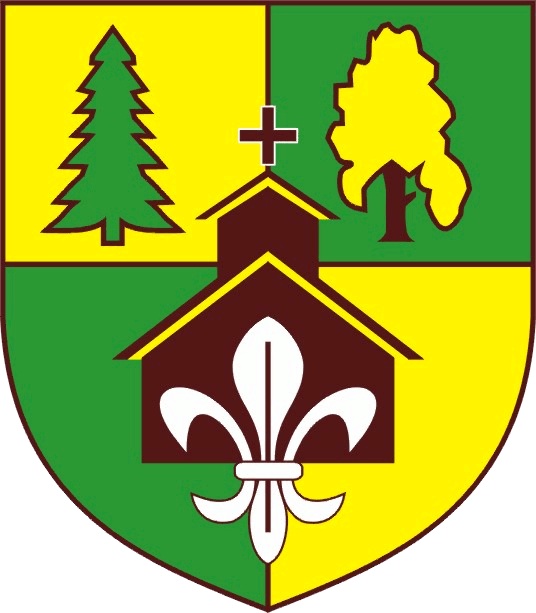 W ROKU 2020	Raport o stanie Gminy został opracowany na podstawie art. 28aa ust. 1 ustawy z dnia 8 marca 1990 r. o samorządzie gminnym . 	Według przepisów ww. ustawy obejmuje  podsumowanie działalności w roku poprzednim, w szczególności uwzględniając realizację 3 elementów:Położenie gminy:Województwo: mazowieckiePowiat: żyrardowski Sąsiednie gminy: Skierniewice, Nowy Kawęczyn, Kowiesy, Mszczonów, Radziejowice, Żyrardów, WiskitkiPodstawowe parametry:Typ:  gmina wiejskaSiedziba władz: Puszcza Mariańska  Sołectwa: 24Powierzchnia: 142,41 km2Liczba ludności: 8381 Gęstość zaludnienia: 58,85 osób/km2Statut Gminy Puszcza Mariańska został przyjęty uchwałą Nr VII/28/2003 Rady Gminy w Puszczy Mariańskiej z dnia 22 stycznia 2003 r. i podlegał zmianom. W 2020 r. rozpoczęto prace związane z nowelizacją zapisów statutu gminy. Do braku ich ukończenia przyczynił się stan pandemii w kraju.Gmina Puszcza Mariańska jest członkiem:- Stowarzyszenia Lokalna Grupa Działania „Kraina Rawki” (uchwała Nr IX/46/2015),- Związku Gmin Wiejskich RP (uchwała Nr  XXVII/156/2004)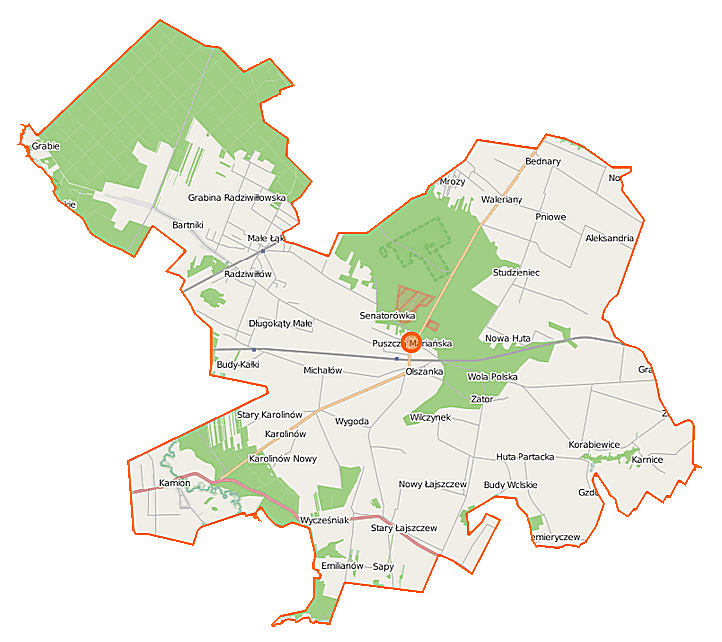 Kształt gminy Puszcza Mariańska, źródło – internet Google	RADA  GMINY  W  PUSZCZY  MARIAŃSKIEJ w 2020 r. /kadencja 2018-2023/Działające komisje Rady Gminy w Puszczy Mariańskiej:Komisja Rewizyjna Komisja Budżetowo-GospodarczaKomisja RolnictwaKomisja Skarg, Wniosków i Petycji Komisja Oświaty i Porządku Publicznego;W ramach przyjęć interesantów w 2020 r. Przewodniczący Rady Gminy przyjął – 0 osób.Do Przewodniczącego Rady Gminy wpłynęły dwie skargi na działalność Wójta Gminy (dot. przewlekłego załatwiania sprawy przez Wójta Gminy, jedna została wycofana przez skarżącego.Do Rady Gminy w Puszczy Mariańskiej  wpłynęły trzy petycje: dwie z nich dot. spraw związanych z trwająca pandemią wywołaną koronawirusem COVID-19 i dotyczyły w ocenie je wnoszących - spraw publicznych (uznane za niezasadne). Trzecia petycja dot. ochrony zdrowia mieszkańców przed ekspozycją na sztuczne pola elektromagnetyczne – uznana za niezasadną.W zakresie skarg i petycji Rada Gminy w Puszczy Mariańskiej podjęła stosowne uchwały.Do Rady Gminy wpłynęły trzy wnioski o udostępnienie informacji publicznej	W 2020 r. Rada Gminy w Puszczy Mariańskiej odbyła 9 posiedzeń /sesji/, na których podjęła 51 uchwał.  Radni zgłosili 4 interpelacje.W 2020 r. nie funkcjonowała  młodzieżowa rada gminy.W 2020 r. w Urzędzie Gminy Puszcza Mariańska wydano ok. 5848 decyzji administracyjnych,. 	Do urzędu wpłynęło  ok. 76  wniosków o udostępnienie informacji publicznej. Dotyczyły one przekroju całości zadań realizowanych przez urząd. Udzielono odpowiedzi na wszystkie wnioski tzn. udostępniono wskazane informacje. Nie wydano  decyzji o odmowie udostępnienia informacji publicznej.   	W sprawozdawanym roku wpłynęły 4 petycje. 	WYKAZ JEDNOSTEK POMOCNICZYCH GMINY WRAZ Z SOŁTYSAMI   Schemat organizacyjny jednostek Gminy Puszcza Mariańska w 2020 r.:		  Wójt Gminy – Michał StaniakJEDNOSTKI ORGANIZACYJNE GMINY:W gminie Puszcza Mariańska w 2020 r. obowiązywały następujące dokumenty strategiczne:  Gminny Program Profilaktyki i Rozwiązywania Problemów Alkoholowych na 2020 r. – uchwała Nr XVII/107/2020, Gminny Program Przeciwdziałania Narkomanii na rok 2020 – uchwała Nr XII/108/2020,   program opieki nad bezdomnymi zwierzętami oraz zapobiegania bezdomności zwierząt na terenie gminy Puszcza Mariańska – uchwała Nr XVIII/112/2020, wieloletni program gospodarowania mieszkaniowym zasobem Gminy Puszcza Mariańska  - uchwała Nr LII/259/2018, program usuwania wyrobów zawierających azbest dla Gminy Puszcza Mariańska na lata 2011-2032 – uchwała Nr XV/79/2011,  wieloletni program osłonowy w zakresie dożywiania „Pomoc gminy w zakresie dożywiania” na lata 2019-2020” – uchwała Nr VI/37/2019, Regulamin czystości i porządku na terenie gminy Puszcza Mariańska – uchwała                       Nr XVI/99/2019  Strategia zrównoważonego Rozwoju Gminy Puszcza Mariańska do roku 2025 – uchwała Nr XVII/91/2015, Program przeciwdziałania przemocy w rodzinie oraz ochrony ofiar przemocy w rodzinie Gminy Puszcza Mariańska na lata 2016-2020 – uchwała Nr XVIII/95/2016, Program Ochrony Środowiska dla Gminy Puszcza Mariańska do roku 2020 – uchwała Nr XXXIV/164/2017, Gminny Program Wspierania Rodziny dla Gminy Puszcza Mariańska  na lata 2020-2022 – uchwała Nr XVI/97/2019,  Plan Gospodarki Niskoemisyjnej dla Gminy Puszcza Mariańska – uchwała Nr XXXV/179/2017 Roczny program współpracy Gminy Puszcza Mariańska z organizacjami pozarządowymi oraz podmiotami wymienionymi w art. 3 ust. 3 ustawy o działalności pożytku publicznego i o wolontariacie na rok 2020 – uchwała Nr XXIII/140/2020, Wieloletnia Prognoza Finansowa Gminy Puszcza Mariańska na lata 2019-2029 – uchwała Nr III/16/2018, Gminna Strategia Rozwiązywania Problemów Społecznych  – uchwała Nr XVI/96/2019,  Wieloletni plan rozwoju i modernizacji urządzeń wodociągowych i urządzeń kanalizacyjnych na lata 2021 – 2023  – uchwała Nr XXII/137/2020Na terenie gminy nie realizowano programów zdrowotnych przyjętych uchwałą Rady Gminy w Puszczy Mariańskiej.					DOCHODY Uchwałą Nr XVI/94/2019 Rady Gminy w Puszczy Mariańskiej z dnia 27 grudnia 2019 roku uchwalono budżet Gminy na rok 2020:Dochody zaplanowano w  kwocie  40.469.975,00  zł,  w tym:    1.dochody bieżące w kwocie        40.449.135,00 zł,    2.dochody majątkowe w kwocie        20.840,00 zł,Wydatki zaplanowano w kwocie 42.745.821,00  zł, w tym:     1.wydatki bieżące w kwocie     36.861.927,00 zł,      2.wydatki majątkowe w kwocie 5.883.894,00zł,Rozchody zaplanowano w kwocie 1.008.675,72zł                                           Realizacja Budżetu Gminy na dzień 31 grudnia 2020 roku po dokonaniu zmian przedstawia się następująco:                        1) dochodów na plan 46.840.510,98 zł wykonano 45.984.930,57 zł co stanowi 98,17% planu  w tym:    -  dochody bieżące na plan 45.804.195,98 zł  wykonano 44.948.641,63 zł co stanowi  98,13%         wykonania planu   /95,96%   planu dochodów ogółem/.    -  dochody majątkowe na plan 1.036.315,00 zł  wykonano 1.036.288,94 zł   co stanowi 99,99%.        2) wydatków  na plan 51.081.052,12 zł wydatkowano 46.885.704,12 zł co stanowi 91,79% planu       w tym :      -  wydatki bieżące na plan 42.709.349,83 zł  wydatkowano  kwotę 40.459.683,03 zł  co stanowi             94,73% wykonania  planu  /86,29% wykonania wydatków ogółem /       -  wydatki majątkowe na plan 8.371.702,29 zł  wydatkowano kwotę 6.426.021,09 zł co stanowi            75,76% wykonania  planu /13,71% wykonania wydatków ogółem /. Struktura wykonanych dochodów  gminy  za 2020 rok  po dokonaniu zmian przedstawia się według niżej podanych źródeł:         1.Dochody własne na plan 19.332.376,00 zł zrealizowano  kwotę 18.553.812,89 zł co stanowi 95,80%        planu (39,61 % planu dochodów ogółem),2.Dotacje celowe na zadania zlecone na plan 14.069.525,98 zł  otrzymano kwotę 14.034.012,79 zł                                                               co stanowi  99,75% planu  (29,96 % planu dochodów ogółem).                                                                                                                                  3.Subwencja ogólna  na plan 12.440.610,00 zł  otrzymano kwotę 12.440.610,00 zł co stanowi 100 %      planu (26,55%  planu dochodów ogółem).                                                                                                                                                       4.Dotacje celowe na zadania własne na plan 997.999,00 zł  otrzymano kwotę  956.494,89 zł co stanowi  95,84%   planu (2,04 % planu dochodów ogółem).Różnica między planem dochodów a planem wydatków stanowi deficyt budżetu w kwocie 4.240.541,14 zł., który zostanie pokryty przychodami pochodzącymi z:1) zaciągnięcia pożyczki w kwocie 2.853.369,00 zł,2) niewykorzystanych środków pieniężnych na rachunku bieżącym budżetu, wynikających z rozliczenia dochodów i wydatków nimi finansowych związanych ze szczególnymi zasadami wykonywania budżetu określonymi w odrębnych ustawach w kwocie 5.603,82 zł,3) niewykorzystanych środków pieniężnych na rachunku bieżącym budżetu, wynikających z rozliczenia dochodów i wydatków nimi finansowych związanych ze szczególnymi zasadami wykonywania budżetu określonymi w odrębnych ustawach w kwocie 308.035,83zł4) wolnych  środków  1.073.532,49 zł.Wykonanie budżetu za 2020 rok zamyka się deficytem w wysokości 900.773,55 zł.Przychody budżetu gminy na plan 5.249.216,86 zł  wykonano w kwocie  4.210.614,05 zł- wolne środki  w kwocie 1.073.532,49 zł.- nadwyżka w kwocie 5.603,82 zł (niewykorzystanych środków pieniężnych na rachunku bieżącym budżetu, wynikających z rozliczenia dochodów i wydatków nimi finansowych związanych ze szczególnymi zasadami wykonywania budżetu określonymi w odrębnych ustawach)- nadwyżka w kwocie 308.035,83 zł (niewykorzystanych środków pieniężnych na rachunku bieżącym budżetu, wynikających z rozliczenia dochodów i wydatków nimi finansowych związanych ze szczególnymi zasadami wykonywania budżetu )Rozchody na plan 1.008.675,72 zł wykonano w kwocie 1.008.675,72 zł co stanowi 100% planu.  Zadłużenie gminy z tytułu zaciągnięcia pożyczki i kredytu na dzień 31.12.2020 r. wynosi 8.456.033,04 złotych  tj:  pożyczek  z Wojewódzkiego Funduszu Ochrony Środowiska i Gospodarki Wodnej w Warszawie.WYKONANIE DOCHODÓW W 2020 R.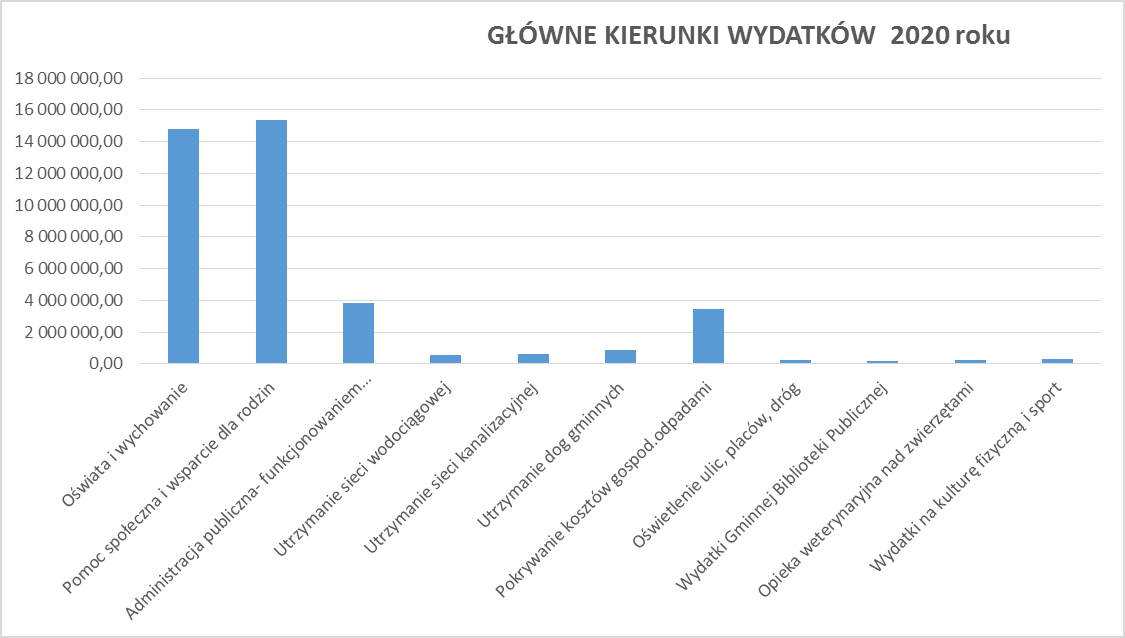 Zobowiązania :Na dzień 31.12.2020 r. gmina posiada zobowiązania długoterminowe w wysokości 8.456.033,04 złW 2020 r. w Gminie Puszcza Mariańska: nie wyodrębniono funduszu sołeckiego, nie realizowano  przedsięwzięć w ramach partnerstwa publiczno – prywatnego,nie prowadzono własnych  tytułów prasowych,nie funkcjonowały spółki komunalne.W 2020 r. wydano 4999 decyzji  w zakresie wymiaru podatków związanych z nieruchomościami:Według powyższego wykresu wydano:-na łączne zobowiązanie pieniężne       3.128 decyzji  -podatek od nieruchomości:                     705 decyzji  -podatek rolny:                                          879 decyzji  -podatek leśny:                                            52 decyzje -po zmianach:                                            235 decyzji W 2020 roku  udzielono ulg (umorzono) 13 osobom fizycznym  w spłacie podatków na łączną kwotę: 10 935 zł. w tym: -podatek rolny:                              504,00 zł -podatek od nieruchomości:     10 406,00 zł-podatek leśny:                                25,00 zł  wraz z należnymi odsetkami w łącznej kwocie: 683,00 zł.Ponadto  udzielono 1 ulgi  ( rozłożono  na raty spłatę zaległości podatkowych) w łącznej kwocie: 5779,00 zł - podatek od nieruchomości wraz z należnymi odsetkami w kwocie:1 647,00 zł.Nie wydano decyzji w sprawie ulg i umorzeń dla osób prawnych. Upomnienia wystawiono na łączne kwoty:- w podatku od środków transportowych – 48 214,14 zł- w podatku rolnym i łącznym zobowiązaniu pieniężnym – 105 559,36 zł- w podatku od nieruchomości – 104 586,88 zł- w podatku leśnym – 147,00 złWystawiono następującą ilość tytułów egzekucyjnych:- podatek rolny – 137 szt. na 36 397,80 zł- podatek od nieruchomości -44 szt. na 17 781,10 zł- podatek o0d środków transportowych – 10 szt. na 41 273,50 złW 2020 roku  w gminie nie funkcjonował  budżet obywatelskiWartość mienia komunalnego została określona według wartości księgowej, a także na podstawie danych z ewidencji księgowej jednostek organizacyjnych Gminy Puszcza Mariańska, które administrują mieniem komunalnym, uwzględniając również zmiany, jakie zaszły w powierzchni i wartości mienia do dnia 31 grudnia 2020 roku.        Mienie komunalne będące własnością Gminy Puszcza Mariańska na dzień 31.12.2020 roku stanowi majątek o łącznej wartości 73.240.680,94 zł.CZĘŚĆ I - PRAWA WŁASNOSCI PRZYSŁUGUJĄCE GMINIE PUSZCZA MARIAŃSKA- Nieruchomości gruntoweNieruchomości niezabudowane, zabudowane -  ………………1.719.975,74 zł- Budynki                                                         -  ……………. 20.420.416,89 zł- Budowle                                                         -  ……………..48.503.640,84 złw tym:a/ drogi                                                                                 …………………………14.117.742,40 złb/ wodociągi ,Stacje Uzdatniania Wody,                              ………………………...13.433.224,49 złc/ sieć kanalizacyjna i oczyszczalnia ścieków                      ………………………   18.036.096,55 złd/ oświetlenie uliczne                                                            …………………………    372.993,81 złe/ pozostałe budowle                                                             ………………………… 2.543.583,59 zł- Pozostałe urządzenia, środki transportowe i wyposażenie1. Kotły i maszyny energetyczne2. Maszyny, urządzenia i aparaty ogólnego zastosowania3. Specjalistyczne maszyny, urządzenia i aparaty4. Urządzenia techniczne5. Środki transportu6. Narzędzia, przyrządy, ruchomości i wyposażenie7. Komputery, pomoce dydaktyczne                                                                                                         Razem    …………. 2.596.647,47 zł                                                                                         ŁĄCZNIE………………… 73.240.680,94 złw tym:- będące w użytkowaniu Gminnej Biblioteki Publicznej w Puszczy Mariańskiej……….   27.291,00 zł- będące w użytkowaniu Zespołu Szkolno-Przedszkolnego w Bartnikach          …….  .5.252.300,05 zł- będące w użytkowaniu Szkoły Podstawowej w Walerianach                            ………  .662.407,41 zł- będące w użytkowaniu Szkoły Podstawowej w Michałowie                             ….……. 387.450,37 zł- będące w użytkowaniu Zespołu Szkolno-Przedszkolnego w Puszczy Mariańskiej  .....5.222.942,83 zł- będące w użytkowaniu Gminnego Ośrodka Pomocy Społecznej w Puszczy Mariańskiej  40.107,51 złINNE NIŻ WŁASNOŚĆ PRAWA MAJĄTKOWE, w tym w szczególności UŻYTKOWANIE WICZYSTE- użytkowanie wieczyste, nieruchomości gruntowe.                 …………………………… 2.950,00 złZMIANY W STANIE MIENIA KOMUNALNEGO ZAISTNIAŁE W TRAKCIE 2020 R.:I. Nieruchomości:- przejęcie działki odpłatne o wartości 500,00 zł  na cele drogi gminnej w miejscowości Budy Zaklasztorne,- przejęcie działki odpłatne w miejscowości Niemieryczew o wartości 11.100,00 zł na poszerzenie drogi,- przejęcie działki w formie darowizny w miejscowości Budy Zaklasztorne o wartości 6.500,00 zł na poszerzenie drogi,- przejęcie działki w formie darowizny w miejscowości Radziwiłłów o wartości 5.000,00 zł na poszerzenie drogi,- przejęcie działki w formie darowizny w miejscowości Biernik o wartości 10.000,00 zł na poszerzenie drogi,- przejęcie działki w formie darowizny w miejscowości Radziwiłłów o wartości 14.500,00 zł na poszerzenie drogi,- przejęcie działki odpłatne o wartości 3.100,00 zł w miejscowości Grabina Radziwiłłowska z przeznaczeniem na drogę gminną,- przejęcie działki odpłatne o wartości 11.500,00 zł w miejscowości Michałów z przeznaczeniem na drogę gminną,- przejęcie działki rolnej nieodpłatne w miejscowości Wycześniak o wartości 90.000,00 zł,- przejęcie działki nieodpłatne o wartości 19.000,00 zł w miejscowości Radziwiłłów z przeznaczeniem na drogę gminną.- przekształcenie prawa użytkowania wieczystego gruntu we własność w miejscowości Kamion o wartości 680,00 zł /zmniejszenie/- przekształcenie prawa użytkowania wieczystego gruntu we własność w miejscowości Bartniki o wartości 1.000,00 zł /zmniejszenie/.                                                                                         Ogółem grunty /zwiększenie/    169.520,00 złII. Budowle i urządzenia techniczne:    - budowa oświetlenia ulicznego w miejscowości Mrozy o łącznej wartości 123.415,71 zł - budowa oświetlenia ulicznego w miejscowości Grabina Radziwiłłowska o łącznej wartości 21.493,02 zł - budowa oświetlenia ulicznego w miejscowościach Długokąty, Budy Zaklasztorne o łącznej wartości 38.622,71 zł - budowa oświetlenia ulicznego w miejscowości Bartniki o łącznej wartości 14.705,63 zł - oddanie do użytkowania micro instalacji OZE na budynkach gminnych o łącznej wartości 257.698,12 zł- oddanie do użytkowania placu zabaw w miejscowości Radziwiłłów o łącznej wartości 40.850,00 zł,- oddanie do użytkowania placu zabaw przy przedszkolu w Puszczy Mariańskiej o łącznej wartości 33.302,55 zł,- przyjęcie do użytkowania rozbudowy remizy Ochotniczej Straży Pożarnej w miejscowości Kamion o łącznej wartości 577.356,48 zł,- przyjęcie do użytkowania rozbudowy budynku szkoły w miejscowości Bartniki o łącznej wartości 997.408,17 zł- przyjęcie do użytkowania rozbudowy budynku przedszkola w Puszczy Mariańskiej o łącznej wartości 942.953,93 zł.- likwidacja komórki drewnianej przy Filii Szkoły Podstawowej  w miejscowości Korabiewice o łącznej wartości 4.351,92 zł- likwidacja budynku gospodarczego przy Szkole Podstawowej w miejscowości Puszcza Mariańska o łącznej wartości 14.964,00 zł,		Ogółem budowle i urządzenia /zwiększenia/ …..  3.028.490,40 zł   Pozostałe budowle i  urządzenia techniczne zmniejszono na łączną wartość 587.446,22 zł:- likwidacja sprzętu komputerowego w Szkole Podstawowej w Bartnikach o łącznej wartości 147.147,29 zł,- likwidacja urządzeń technicznych w Szkole Podstawowej w Bartnikach o łącznej wartości 8.063,00 zł,- likwidacja sprzętu komputerowego w Szkole Podstawowej w Michałowie o łącznej wartości 10.764,64 zł,- likwidacja sprzętu komputerowego w Szkole Podstawowej w Puszczy Mariańskiej na łączną wartość 244.116,29 zł,- likwidacja urządzeń technicznych w Szkole Podstawowej w Puszczy Mariańskiej na łączna wartość 14.598,99 zł,-likwidacja sprzętu komputerowego w Szkole Podstawowej w Walerianach na łączną wartość  2.099,00 zł,- likwidacja urządzeń technicznych w Urzędzie Gminy Puszcza Mariańska o łącznej wartości 4.751,90 zł,- likwidacja sprzętu komputerowego w Urzędzie Gminy w Puszczy Mariańskiej o łącznej wartości 155.905,11 zł.Sprzęt ten utracił swą użyteczność, był przestarzały, uszkodzony i został zutylizowany. III. Drogi przejęto do użytku na łączną wartość 433.931,65 zł tj:- przebudowa drogi w miejscowości Nowa Huta o łącznej wartości 102.075,65 zł - przebudowa drogi  w miejscowości Studzieniec o łącznej wartości 79.861,78 zł - przebudowa pobocza drogi  w miejscowości Kamion o łącznej wartości 32.179,82 zł - przebudowa drogi w miejscowości Radziwiłłów o łącznej wartości 100.493,56 zł - przebudowa drogi w miejscowości Radziwiłłów o łącznej wartości 78.577,56 zł - przebudowa drogi w miejscowości Mrozy o łącznej wartości  40.743,28 zł CZĘŚĆ II - DOCHODY UZYSKANE Z TYTUŁU WYKONYWANIA PRAWA WŁASNOŚCI I INNYCH PRAW MAJĄTKOWYCH ORAZ Z WYKONYWANIA POSIADANIA:Dochody uzyskane z tytułu najmu i dzierżawy lokali mieszkalnych, użytkowych (netto) wyniosły                                                                                     ..……………………   347.199,97 złDochody uzyskane z tytułu dzierżawy gruntów wyniosły        ……………………..        3.536,34 złDochody uzyskane z tytułu użytkowania wieczystego nieruchomości wyniosły ………  1.872,60 złDochody z tytułu przekształcenia prawa użytkowania wieczystego w prawo własności wyniosły                                                                                     …………………………  5.073,94 złDochody z tytułu sprzedaży wody                                            ………………………   653.896,52 złDochody z odprowadzenie ścieków                                          ………………………   407.478,44 zł Dochody uzyskane z tytułu wykonania prawa własności i innych praw majątkowych łącznie wynoszą                                                                                              ………………. 1.419.057,81 złMienie Gminy Puszcza Mariańska nie jest obciążone hipoteką stanowiącą zabezpieczenie zaciągniętych pożyczek. Stan zaangażowania rozpoczętych inwestycji wynosi łącznie 8.137.966,85 zł.Liczba ludności na dzień 31 grudnia 2020 r. /osoby z pobytem stałym/ wynosi 8 381 i spadła w stosunku do roku 2019 o 15 osób Liczbę ludności w wieku przedprodukcyjnym, produkcyjnym i poprodukcyjnym w ostatnich trzech latach przedstawia wykres:Liczba ludności wg wieku w ujęciu procentowym:MIGRACJA LUDNOŚCIW 2020  r. w gminie Puszcza Mariańska  zameldowało się 112 osób , przemeldowało się na terenie gminy – 59 mieszkańców; zameldowały się na pobyt czasowy – 52 osoby; wymeldowało się z pobytu stałego 49 osób. Na terenie gminy zameldowało się 11 cudzoziemców na pobyt czasowy.Ewidencja ludności wydała 119 zaświadczeń ze zbiorów meldunkowych.Tendencje, jakie zachodzą w liczbie ludności w gminie  pokazuje poniższa tabela:STATYSTYKA W ZAKRESIE AKT STANU CYWILNEGO W 2020 R.:Urząd Stanu Cywilnego w Puszczy Mariańskiej:- sporządził 160 aktów stanu cywilnego: 38 aktów małżeństw, 119 aktów zgonu, 3 akty urodzenia (transkrypcja),- udzielił 13 ślubów,- wydał 849 odpisów aktów stanu cywilnego,- zmigrował 637 aktów stanu cywilnego,- dodał do aktów stanu cywilnego 535 przypisków,i 121 wzmianek dodatkowych,- sprostował i uzupełnił 8 aktów,- przyjął oświadczenia/wydał zaświadczenia w zakresie zawarcia związku małżeńskiego w liczbie 23.Urząd Stanu Cywilnego w Puszczy Mariańskiej zajmuje się również obsługą w zakresie wydawania dowodów osobistych. W 2020 r.:- przyjęto 387 wniosków o wydanie dowodu osobistego,- wydano 386 dowodów osobistych.Liczebność poszczególnych miejscowości na terenie gminy Puszcza Mariańska na początek roku 2020 i na ostatni dzień tego roku pokazuje tabela:MIEJSCOWOŚCI  Z  PODANIEM LICZBY MIESZKANCÓW ZAMELDOWANYCH NA POBYT STAŁY Z TERENU GMINY    P U S Z C Z A   M A R I A Ń S K AStan  na dzień   31.12.2020                                      roku                             O G Ó Ł E M:                                       8 381Na terenie gminy nie funkcjonują  podmioty lecznicze zarządzane przez gminę.Na terenie gminy nie realizowano  programów  zdrowotnych finansowanych z budżetu gminy. Na terenie gminy Puszcza Mariańska nie funkcjonują placówki interwencyjne.W roku 2020 r. wydanych zostało  6 zezwolenia na sprzedaż napojów alkoholowych na terenie gminy  przeznaczonych do spożycia poza miejscem sprzedaży (sklepy) – 3 zezwolenia oraz w miejscu sprzedaży (gastronomia). Nie wydano żadnego zezwolenia jednorazowego.Na dzień 31 grudnia 2020 r. na terenie gminy działalność prowadziły 20 punkty sprzedaży napojów alkoholowych  przeznaczonych do spożycia poza miejscem sprzedaży (sklepy) oraz 2 punkty gastronomiczne.Z tytułu posiadanych przez przedsiębiorców zezwoleń na sprzedaż napojów alkoholowych w gminie do budżetu gminy wpłynęła kwota 110 603,82 złNa terenie gminy funkcjonują następujące apteki:- Apteka Mariańska, ul. Króla Jana Sobieskiego 3, 96-330 Puszcza Mariańska- Punkt Apteczny, Joanna Koźbiał, ul. Warszawska 15, 96-332 Radziwiłłów. 		Efektywna realizacja usług społecznych i ich sprawne funkcjonowanie wymaga dopasowania oraz dostosowania działań z wielu obszarów do rzeczywistych potrzeb mieszkańców gminy. Usługi społeczne w gminie Puszcza Mariańska przyczyniają się do zwalczania dyskryminacji,  poprawy warunków życia, tworzenia równych szans dla wszystkich i uczestnictwa w życiu społecznym. Ośrodek Pomocy Społecznej Kluczową instytucją przeciwdziałania wykluczeniu społecznemu na terenie gminy Puszcza Mariańska jest Gminny Ośrodek Pomocy Społecznej. Celem działalności jest organizowanie i wykonywanie zadań z zakresu pomocy społecznej, w szczególności poprzez doprowadzenie do życiowego usamodzielnienia potrzebujących osób i rodzin i zintegrowanie ich ze środowiskiem. Do zadań pomocy społecznej należy przyznawanie i wypłacanie świadczeń, prowadzenie pracy socjalnej. Ośrodek Pomocy Społecznej jest podzielony na 2 działyDział Pomocy Środowiskowej i Wspierania Rodziny, którego zakres funkcjonalny dostosowano do potrzeb osób niepełnosprawnych - realizuje zadania z zakresu pracy socjalnej i wspierania rodziny. Dział Świadczeń dla Rodziny  jest to system zabezpieczenia społecznego , który ma na celu pomoc rodzinom, które nie są w stanie zaspokoić wszystkich własnych potrzeb związanych z ponoszeniem wydatków na utrzymanie dzieci. OPS wspiera osoby znajdujące się w trudnej sytuacji życiowej, osoby ubogie i osoby podwyższonego ryzyka. Wysokość wydatków zrealizowanych w ramach pomocy społecznej i wsparcia rodziny w 2020r.  wyniosła 15 377 917,40 zł z czego:-  na zadania zlecone gminie wydatkowano kwotę -  13 582 178,55 (88,32%);- na zadania własne dotowane wydatkowano kwotę – 597 122,26  (3, 84 %);- na zadania własne wydatkowano kwotę – 1 198 616,59  zł  (7,79%);W roku 2020 Ośrodek Pomocy Społecznej realizował rządowy programu „Rodzina 500+”, ustawę o świadczeniach rodzinnych oraz ustawę o funduszu alimentacyjnym.W roku 2020 wydatkowano:- na świadczenia wychowawcze kwotę 10 071 099,87 złpowyższa kwota stanowi wydatki na świadczenia wychowawcze dla rodzin oraz na obsługę tego zadania. W roku 2020 wydano 124 informacje o przyznaniu świadczenia wychowawczego.   Świadczenie wychowawcze  wypłacono dla  1681 dzieci;- na świadczenia rodzinne i fundusz alimentacyjny  kwotę –3 133 674,01 zł, powyższa kwota stanowi wydatki na świadczenia rodzinne, świadczenia z funduszu alimentacyjnego, składki na ubezpieczenie emerytalne i rentowe z ubezpieczenia społecznego, zasiłki dla opiekunów oraz na obsługę powyższych zadań. W okresie od I-XII 2020r. ze świadczeń rodzinnych skorzystały 382 rodziny. Ze świadczeń z funduszu alimentacyjnego skorzystały 42 osoby uprawnione. Ogółem wydano 574 decyzje administracyjne.  W roku 2020 Ośrodek realizował zadanie zlecone gminie świadczenie „Dobry Start” na które wydatki wyniosły 345 820,00 zł w tym na wypłatę świadczeń 334 650,00 zł oraz  11 170,00 zł na obsługę zadania. W roku 2020 r Świadczenie dobry start wypłacono dla  1116 dzieci.Kolejnym zadaniem realizowanym przez OPS jest realizacja ustawy Karta Dużej Rodziny.Na realizacje tego zadania 2020 roku wydatkowano kwotę 727,46 zł.Wydano 240  Kart Dużej Rodziny zwykłych i 136 kart elektronicznych dla 104 rodzin w tym: -  158  kart  dla rodziców, opiekunów dzieci,-  82  kart dla dzieci.Od miesiąca listopada 2020 roku Gminny Ośrodek Pomocy Społecznej w Puszczy Mariańskiej zgodnie z art. 411 ust. 10g ustawy Prawo ochrony środowiska wydaje zaświadczenia o dochodach osób i rodzin ubiegających się o dofinansowania z Programu „Czyste powietrze”. W okresie od 01.11.2020r. do 31.12.2020r.  wydano 3 zaświadczenia.Pomoc społeczna udzielana jest na wniosek osoby zainteresowanej oraz z urzędu, a informacje o osobach wymagających pomocy uzyskiwane są z różnych źródeł, na przykład od sołtysów, radnych, szkół, policji, kuratorów, pielęgniarek środowiskowych. Na podstawie zgłoszenia pracownicy socjalni przeprowadzają wywiad środowiskowy w terenie, a następnie, po zebraniu niezbędnych dokumentów, określane są przyczyny i problemy dominujące oraz wnioskuje się o udzielenie pomocy w zależności od indywidualnej sprawy.Pełne zestawienie środowisk objętych pomocą według powodów zawiera poniższa tabela.Najczęściej występującym powodem korzystania z pomocy społecznej w Gminie Puszcza Mariańska w 2020 r. były ubóstwo, długotrwała lub ciężka choroba i niepełnosprawność. Należy przy tym zaznaczyć, że rodzina może korzystać z pomocy z powodu różnych przesłanek jednocześnie (ta sama rodzina może być ujęta w tabeli w pozycjach ubóstwo, bezrobocie i długotrwała lub ciężka choroba). Aby uzyskać pomoc ze strony GOPS rodzina lub osoba ubiegająca się o pomoc musi spełnić co najmniej dwie przesłanki tj. po pierwsze dochód osoby lub rodziny nie może przekroczyć kryterium ustawowego, po drugie musi wystąpić co najmniej jedna przesłanka, o której mowa w ustawie o pomocy społecznej.Gminny Ośrodek Pomocy Społecznej wspiera osoby, które znalazły się w trudnej sytuacji życiowej. W roku 2020 najczęściej z usług ośrodka nie licząc ubóstwa korzystały osoby długotrwale chore i z niepełnosprawnością.Pomocą społeczną w 2020 r. objęto 199 rodzin tj. 415 osób w rodzinie.Świadczeniami pieniężnymi objęto 162 rodzin a niepieniężnymi 95 rodzin. Pracę socjalną świadczono wobec 187 rodzin.Udzielone w 2020 r. świadczenia pomocy społecznejPrzy Gminnym Ośrodku Pomocy Społecznej działa Punkt Specjalistycznego Poradnictwa Psychologicznego. W roku 2020 udzielono 124 konsultacje  psychologiczne.Z rodzinami niewydolnymi wychowawczo pracuje asystent rodziny, w 2020 roku tą formą pomocy objęto 5 rodzin. W roku 2020 na powyższe zadanie wydatkowano w ramach środków własnych gminy kwotę 3 750,00 zł.Poza udzielaniem pomocy finansowej i rzeczowej ośrodek prowadził niekonwencjonalne działania zmierzające do poprawienia sytuacji osób i rodzin zamieszkałych na terenie gminy.Jedną z form pomocy niekonwencjonalnej było pozyskiwanie od firm darowizn w formie kosmetyków i środków czystości (w tym pampersy) oraz odzieży i zabawek. Z tej formy pomocy skorzystały 63 rodziny ( w tym 43 rodziny z paczek ze środkami czystości i kosmetykami, 20 rodzin z paczek odzieżowych) .W roku 2020 w okresie ogłoszenia pandemii stosując się do wytycznych Wojewody Mazowieckiego ośrodek wydawał skierowania na pomoc w formie paczek żywnościowych z Programu Operacyjnego Pomoc Żywnościowa 2014-2020,  Podprogram 2019, których dystrybucją zajmował  się Polski Komitet Pomocy Społecznej w Warszawie wraz z pracownikami GOPS. Przy dystrybucji żywności pomagali żołnierze  WOT oraz strażacy z  OSP w Michałowie. Ponadto strażacy OSP Michałów rozwieźli 35 paczek dla osób starszych, niepełnosprawnych. Z pomocy w formie paczek w 2020 r. korzystały 223 rodziny, miesięcznie wydawano ponad  500  paczek, żywność była wydawana 1 raz w miesiącu do końca czerwca 2020 roku.  W roku 2020 w ramach podpisanej umowy trójstronnej pomiędzy Gminnym Ośrodkiem Pomocy Społecznej w Puszczy Mariańskiej / Spółdzielnią Socjalną Wspólnie w Puszczy Mariańskiej /Federacją Rozwoju Społeczeństwa Obywatelskiego w Warszawie tutejszy Ośrodek podjął współpracę w ramach, której Spółdzielnia Socjalna Wspólnie uszyła 3 950 maseczek ochronnych. Pracownicy GOPS przekazali maseczki nieodpłatnie do szkół i przedszkoli na terenie Gminy Puszcza Mariańska oraz były rozdawane podopiecznym ośrodka i mieszkańcom gminy.Charakterystyka inwestycji zrealizowanych w 2020r.Uchwały wprowadzające programy strategiczne dot. kierunków rozwoju gminy:       - Uchwała  Nr  IV/26/2019  Rady Gminy w Puszczy Mariańskiej  z  dnia 16 stycznia 2019r.        w sprawie wyznaczenia aglomeracji Puszcza Mariańska;     - Uchwała Nr XXXIV/164/2017 Rady Gminy Puszcza Mariańska z dnia 25 stycznia 2017r.         w sprawie  przyjęcia  „Programu  Ochrony  Środowiska  dla  Gminy  Puszcza  Mariańska        do roku 2020”;    - Uchwała  Nr XVII/91/2015 Rady Gminy w Puszczy Mariańskiej z dnia 30 grudnia 2015r.        w   sprawie   przyjęcia   programu   rozwoju  lokalnego   pt.  „Strategia  zrównoważonego        rozwoju  Gminy  Puszcza  Mariańska  do roku 2025”. Część I.  Budowa sieci kanalizacji sanitarnej.Część II.  Obiekty szkolne.Część III.  Obiekty OSP.Część IV.  Modernizacja i remonty dróg gminnych.Część V.  Budowa linii napowietrznych oświetlenia ulicznego.Infrastruktura drogowa na dzień 31.12.2020r. obejmowała 111,733 km dróg o statusie drogi gminnej , w tym :a) 103,458 km nawierzchni utwardzonej :96,997km bitumiczna2,100km betonowa4,361km tłuczniowab) 8,275 km nawierzchni gruntowej :6,827km wzmocniona żwirem, żużlem itp.1,448km naturalna ( z gruntu rodzimego).W 91,5% drogi gminne są oświetlone ilością 1298 lamp:- 1144 szt – lampy sodowe,- 108 szt. – lampy rtęciowe,- 46 szt. – lampy ledowe.Powierzchni chodników gminnych to 4566 m2. W dniu 26.10.2018r. został dokonany przegląd techniczny dróg gminnych, który wykazał ich dobry stan.W 2020 r. nie funkcjonował  transport zbiorowy zarządzany  przez gminę.W gminie nie funkcjonują gminne parkingi ani parkingi  typu „Parkuj i jedź”. Wykaz dróg gminnych przedstawia poniższa tabela:W 2020 r. w zakresie administrowania drogami gminnymi wydano 163 decyzje administracyjne, z czego:76 na lokalizację urządzeń w pasie drogowym46 na zajęcie pasa drogowego41 na  umieszczenie urządzeń w pasie drogowymNa terenie gminy Puszcza Mariańska nie lokalizowano ścieżek rowerowych, czy też bus-pasów.W 2020 r. w Urzędzie Gminy wydano warunki przyłączenia nieruchomości do sieci wodociągowej w ilości- 113 szt. oraz warunki przyłączenia nieruchomości do sieci kanalizacyjnej w ilości- 65 szt.Podstawowe parametry dot. wodociągów i kanalizacji:Na terenie gminy działa oczyszczalnia ścieków w Bartnikach – na podstawie pozwolenia wodnoprawnego na odprowadzanie ścieków z oczyszczalni do środowiska z dnia 29 maja 2014r. wydanego przez Starostę Powiatu Żyrardowskiego, ważnego do dnia 29 maja 2024 r.W 2020 r. wystawiono 6561 szt. faktur za doprowadzoną wodę i odprowadzone ścieki na kwotę 1.207.523,81 zł, mniej w stosunku do roku 2019 (8.861 szt) z uwagi na rozliczenie IV kwartału 2020 r. w I kwartale 2021 r.Za zużycie wody i przyjęte ścieki , w 2020 r. wystawiono 70 szt. upomnień na kwotę 28621,27zł Mieszkaniowy zasób Gminy Puszcza Mariańska w 2020 r. nie uległ zmianie w stosunku do roku 2019. Na koniec 2020 r. zasób mieszkaniowy gminy obejmował następujące mieszkania:- przy ul. St. Papczyńskiego 4 w Puszczy Mariańskiej w budynku znajdują się  3 mieszkania o    powierzchni:35 m2,45 m2,30 m2,Łączna powierzchnia mieszkań w tym budynku to 110m2, o przeciętnej liczbie izb 2, - przy ul. Sobieskiego 42 w Puszczy Mariańskiej w budynku znajduje się 1 mieszkanie o powierzchni:36,74m2,  ilość izb 2. - w miejscowości Michałów – Szkoła Podstawowa w Michałowie nr39 w budynku znajduje się 1    mieszkanie o powierzchni 57,10m2, ilość izb 2  - w miejscowości Waleriany – Szkoła Podstawowa w Walerianach nr24 w budynku znajdują się 3 mieszkania o powierzchni :56,80 m2,45,90 m2,32,40 m2,Łączna powierzchnia mieszkań w tym budynku to 135,10 m2, o przeciętnej liczbie izb 2, - w miejscowości Korabiewice nr 60A w budynku znajduje się  10 mieszkań o powierzchni: 1.    45,16 m2, 2.    26,23 m2, 3.    26,28 m2, 4.    38,62 m2, 5.    45,23 m2, 6.    45,16 m2, 7.    38,62 m2, 8.    26,28 m2, 9.    26,27 m2,10.   45,91 m2,Łączna powierzchnia w tym budynku to 364m2o przeciętnej liczbie izb 3.- w miejscowości Studzieniec  bl.1 znajduje się  16 mieszkań o powierzchni : 1.   36,03 m2, 2.   42,54 m2, 3.   41,78 m2, 4.   34,76 m2, 5.   36,19 m2, 6.   41,89 m2, 7.   42,79 m2, 8.   36,28 m2, 9.   35,65 m2,10.  42,74 m2,11.  41,55 m2,12.  35,38 m2,13.  36,43 m2,14.  43,19 m2,15.  41,59 m2,16.  35,83 m2,Łączna powierzchnia mieszkań w tym budynku to 624,62 m2, o przeciętnej liczbie izb 3.-Studzieniec blok nr. 2 znajdują się 4 mieszkania o powierzchni :1.  44,98 m2,2.  45,43 m2,3.  45,56 m2,4.  45,44 m2,Łączna powierzchnia tych mieszkań to 181,41 m2, o przeciętnej liczbie izb 3.- Studzieniec blok nr. 3 znajduje się 12 mieszkań o powierzchni : 1.  55,39 m2, 2.  65,11 m2, 3.  55,49 m2, 4.  64,54 m2, 5.  56,58 m2, 6.  67,74 m2, 7.  47,38 m2, 8.  67,33 m2, 9.  68,52 m2,10. 67,03 m2,11. 48,16 m2,12. 70,96 m2,Łączna powierzchnia tych mieszkań to 734,23 m2, o przeciętnej liczbie izb 3.-Studzieniec blok nr.4 znajdują się 12 mieszkań o powierzchni: 1.  48,04 m2,2.  67,01 m2,  3. 47,89 m2,  4. 68,13 m2,  5. 39,18 m2,  6. 53,84 m2,  8. 56,20 m2,  9. 66,14 m2,10. 55,98 m2,11. 66,83 m2,12. 39,31 m2,13. 52,27 m2.Łączna powierzchnia tych mieszkań to 660,82 m2, o przeciętnej liczbie izb 3.Łącznie w zasobie gminy na dzień 31grudnia 2020 r  były 62 mieszkania., z których 54 jest użytkowanych.Trzy mieszkania znajdują się jeszcze w nieużytkowanym od kilku lat budynku po szkole w miejscowości Stary Łajszczew.Przeciętna powierzchnia użytkowa mieszkania wynosiła 46,20m2, a ogółem  w przeliczeniu na jednego mieszkańca gminy – 0,34m2.W 2020 roku nie dokonano sprzedaży mieszkań i nie wszczęto postępowań eksmisyjnych.W związku z wynajmem lokali  Urząd Gminy wystawił w 2020 r. 975 szt. faktur, w tym za najem lokali mieszkalnych na kwotę 231067,88 zł netto, za dzierżawę i wynajęcia lokali na kwotę 141065,67 zł netto.Organizacje pozarządowe funkcjonujące na terenie gminy:Zarejestrowane w KRS:Zarejestrowane w ewidencji prowadzonej przez Starostę Powiatu Żyrardowskiego:
Otwarte konkursy ofert oraz tzw. „małe dotacje”W 2020 roku ogłoszono 1 konkurs ofert: Konkurs ofert na realizację zadania publicznego z zakresu wspierania                           i upowszechniania kultury fizycznej i sportu / w tym organizacji imprez rekreacyjno – sportowych, szkolenia zawodników, organizowania zajęć                       i współzawodnictwa sportowego, uczestnictwa w zawodach i rozgrywkach na różnych szczeblach/ w zakresie takich dyscyplin, jak: piłka nożna dorosłych, piłka nożna dzieci i młodzieży, piłka siatkowa, tenis stołowy, judo, szachy.                                 Na realizację w/w zadania przewidziana została w budżecie Gminy kwota                  w wysokości 137 000 zł. W ramach konkursu wpłynęło siedem ofert.                          Po rozstrzygnięciu konkursu ofert, dotacje przyznano następującym organizacjom:Mariańskiemu Ruchowi Inicjatyw Ekonomiczno – Społecznych (dyscyplina: piłka siatkowa) – 5 000 zł;GLKS „RELAX” Radziwiłłów (dyscyplina: piłka nożna dorosłych) – 52 000 zł;GLKS „RELAX” Radziwiłłów (dyscyplina: piłka nożna dzieci i młodzieży) – 60 000 zł;UKS „HETMAN” Puszcza Mariańska (dyscyplina: tenis stołowy, judo, szachy) – 11 500 zł;Stowarzyszenie Wspierania Szachów „SZACH – MAT” (dyscyplina: szachy) – 8 500 złW 2020r. do tutejszego Urzędu wpłynęły 3 oferty na zasadach określonych w art. 19a ustawy o działalności pożytku publicznego i o wolontariacie:•	1 oferta złożona przez SL „SALOS” dotyczyła zadania z zakresu wspierania                                                  i upowszechniania kultury fizycznej i sportu – dofinansowano ją kwotą  10 000 zł. •	2 kolejne oferty zostały złożone przez Stowarzyszenie Seniorów „Promyk” i Stowarzyszenie Seniorów „Jarzębinki”  i dotyczyły zadań z zakresu działalności na rzecz osób w wieku emerytalnym – dofinansowano je na łączną kwotę 11 000 zł (5000 zł dla Stowarzyszenia „Jarzębinki” i 6000 zł dla Stowarzyszenia „Promyk”).Informacja zbiorcza nt. konkursów ofert:Gmina Puszcza Mariańska sprawowała kontrolę prawidłowości wykonania w/w zadań publicznych. Podmioty, którym udzielono dotacji, były zobowiązane do złożenia sprawozdania końcowego z realizacji zadania. Przyznane dotacje zostały prawidłowo rozliczone, a niewykorzystane środki z dotacji zostały zwrócone na rachunek bankowy Gminy. STRAŻ POŻARNA Stosownie do obowiązującej w 2020 r. Uchwały Nr X/60/2019 Rady Gminy w Puszczy Mariańskiej z dnia 8 sierpnia 2019 r. w sprawie ustalenia wysokości ekwiwalentu pieniężnego                             dla członków Ochotniczych Straży Pożarnych za udział w działaniach ratowniczych lub szkoleniu pożarniczym organizowanym przez Państwową Straż Pożarną lub gminę:- stawka za udział w akcji w IV kwartale 2019r. i I – III kwartale 2020r. wyniosła 24,00zł,- stawka za udział w szkoleniu w IV kwartale 2019r. i I – III kwartale 2020r. wyniosła 12,00zł.Łącznie wypłacono ekwiwalent 140 razy o łącznej kwocie 34.039,60zł.  Urząd Gminy w Puszczy Mariańskiej pozyskał z Województwa Mazowieckiego środki ochrony do przeciwdziałania COVID-19 dla jednostek OSP Bartniki i OSP Michałów na kwotę 13.804,44zł.W 2020 roku  nie funkcjonował  budżet obywatelski.W 2020 r. Rada Gminy w Puszczy Mariańskiej nie  ogłaszała  konsultacji z mieszkańcami.Gmina Puszcza Mariańska jest organem prowadzącym dla następujących jednostek oświatowych:1/ Zespołu Szkolno –Przedszkolnego w Bartnikach /297 uczniów/2/ Zespołu Szkolno – Przedszkolnego w Puszczy Mariańskiej  Filią Szkoły Podstawowej i punktem przedszkolnym w Korabiewicach /280 uczniów/ 3/ Szkoły Podstawowej w Walerianach /62 uczniów/4/ Szkoły Podstawowej w Michałowie /37 uczniów/ .We wrześniu 2020 r. naukę rozpoczęło 676  uczniów. W szkołach odbywała się nauka języka obcego:- języka angielskiego  uczyło się 676 osób,- języka niemieckiego  uczyło się 414 osób.Na terenie gminy nie funkcjonują  oddziały  specjalne, czy też integracyjne.Do jednej klasy uczęszczało w 2020 r. średnio 12 uczniów. Najwięcej w Szkole Podstawowej w Puszczy Mariańskiej  -24   uczniów, a najmniej Szkole Podstawowej w Michałowie – 2 uczniów.  Z kolei w czerwcu 2020 r. szkoły ukończyło 94  uczniów, w tym w odniesieniu do poszczególnych szkół w następującej ilości:- Szkołę Podstawowa w Bartnikach – 47 absolwentów,- Szkołę Podstawową w Puszczy Mariańskiej – 36 absolwentów,- Szkołę Podstawową w Michałowie – 5 absolwentów,- Szkołę Podstawową w Walerianach 6 absolwentów.Do kolejnej klasy 1 uczeń nie otrzymał promocji.Egzaminy kończące szkołę zdało 100% przystępujących do egzaminu.108 uczniów, stanowiących 16% wszystkich uczniów dojeżdżało do szkoły za pośrednictwem transportu organizowanego przez Gminę. Wydatki związane z dowożeniem uczniów do szkoły w 2020 r. uległy faktycznemu zmniejszeniu z uwagi na trwającą pandemię i brak uczestnictwa uczniów w zajęciach lekcyjnych w szkole.Przedszkola W 2020 r. funkcjonowały 2 przedszkola gminne, bez oddziałów specjalnych. Do gminnych przedszkoli uczęszczało 243  dzieci, w tym 126  dziewczynek i 117 chłopców. Do przedszkoli uczęszczały dzieci z następujących roczników: - rocznik 2017 – 44 przedszkolaków : 21 dziewczynek i 23 chłopców- rocznik 2016 -  52 przedszkolaków, w tym 25dziewczynek i 27 chłopców  - rocznik 2015 – 60 przedszkolaków, w tym 33 dziewczynki i 27 chłopców - rocznik 2014 – 86 przedszkolaków, w tym 46 dziewczynki i 40 chłopców - rocznik 2013 – 1 przedszkolak.W gminie funkcjonuje 1 punktprzedszkolny, do którego  uczęszczało 10 dzieci, w tym 5  dziewczynek  i 3  chłopców. W gminie nie funkcjonują żłobki ani klubu dziecięce. Wójt Gminy w 2020 r. przyznał następujące stypendia dla uczennic i uczniów:- 31 stypendiów za wyniki w nauce po 500 zł każde,- 7 stypendiów za osiągnięcia sportowe po 600 zł każde.NauczycieleW szkołach prowadzonych przez Gminę zatrudniono 126,43 nauczycieli w przeliczeniu na pełne etaty, w tym:- 3,28 nauczycieli stażystów,- 28,09 nauczycieli kontraktowych,- 37,19 nauczycieli mianowanych,- 57,88 nauczycieli dyplomowanych.StypendiaW 2020 r. Wójt Gminy przyznała następujące stypendia dla uczniów:- stypendium  szkolne dla 73 uczniów po 1320,00 każde (pomoc materialna dla uczniów)- stypendium za wyniki w nauce – dla 44 uczniów po 500,00 zł każde,- stypendium za osiągnięcia sportowe – dla 2 uczniów po 500,00 zł każdeGminna Biblioteka Publiczna w Puszczy Mariańskiej jest samorządową instytucją kultury, wpisaną do Rejestru Instytucji Kultury prowadzonego przez Gminę Puszcza Mariańska jako organizatora. Posiada pełną osobowość prawną. Nadzór nad organizacją Biblioteki sprawuje Wójt Gminy, natomiast nadzór merytoryczny sprawuje Miejska i Powiatowa Biblioteka Publiczna im. Pawła Hulki-Laskowskiego w Żyrardowie.Sieć bibliotek publicznych na trenie gminy Puszcza Mariańska niezmiennie tworzą 2 placówki, tj. Gminna Biblioteka Publiczna w Puszczy Mar. przy ul. Sobieskiego 1 oraz Filia Biblioteczna w Radziwiłłowie z/s. w Bartnikach, zlokalizowana w budynku Zespołu Szkolno-Przedszkolnego przy ul. Miodowej 47. W roku sprawozdawczym nie nastąpiły żadne zmiany w sieci bibliotek publicznych na terenie gminy Puszcza Mariańska. W 2020 r. nie uległa zmianie sytuacja lokalowa bibliotek publicznych działających na terenie naszej gminy. Niestety ze względu na lokalizację bibliotek nie należą one do placówek przyjaznych pod względem architektonicznym dla osób niepełnosprawnych, czy seniorów. Obydwa budynki, w których mieszczą się nasze biblioteki nie są przystosowane architektonicznie zarówno na zewnątrz, jak również w środku dla użytkowników 
z niepełnosprawnością ruchową, tzn. biblioteka gminna mieści się na piętrze budynku domu kultury, a filia biblioteczna w pomieszczeniu piwnicznym budynku szkoły, w związku z czym odwiedziny w bibliotece wiążą się niestety z pokonaniem kilku lub kilkunastu schodów.
W roku sprawozdawczym wyremontowano jedno z pomieszczeń w lokalu GBP w Puszczy Mariańskiej. W ramach tego remontu wymieniono podłogę, oświetlenie, pomalowano ściany oraz częściowo wymieniono regały na książki.KSIĘGOZBIÓRStan księgozbioru, którym dysponują obydwie biblioteki wynosił na dzień 31.12.2020 r. 
25.203 wol. W ciągu roku przybyło 1.137 nowości wydawniczych, z czego 381 wol. zakupiono dzięki dotacji otrzymanej z Biblioteki Narodowej w ramach Programu Wieloletniego „Narodowy Program Rozwoju Czytelnictwa, Priorytet 1 – Zakup nowości wydawniczych do bibliotek publicznych.Tak duża liczba zakupionych nowości wydawniczych spowodowała osiągnięcie wysokiego wskaźnika zakupu nowości, tj. 13,53 wol. w przeliczeniu na 100 mieszkańców gminy.  Tak wysoki wskaźnik zakupu nowości wydawniczych w 2020 r. pozwolił z kolei na zajęcie 2 miejsca wśród bibliotek publicznych w powiecie żyrardowskim (jest to zwyczajowy wskaźnik wykazywany w sprawozdawczości statystycznej z działalności bibliotek publicznych).

W rozbiciu na poszczególne biblioteki tzw. stan faktyczny księgozbioru przedstawia się następująco: GBP w Puszczy Mar. stan na 31.12.2020 r. – 17.148 wol., przybyło w ciągu roku 680 nowości wydawniczych, FB w Bartnikach – 8.055 wol., przybyło w ciągu roku 457 wol.  nowości wydawniczych.W 2020 r. wykorzystując czas zamknięcia bibliotek dla czytelników spowodowany pandemią COVID-19 dokonano bardzo dużej, kompleksowej selekcji księgozbiorów w obydwu placówkach, w wyniku której wycofano łącznie 5.939 wol., z czego w GBP w Puszczy Mar. 4.642 wol., natomiast w FB w Bartnikach 1.297 wol.CZYTELNICY I UDOSTĘPNIANIE KSIĘGOZBIORU
W ciągu 2020 r. zarejestrowano w obydwu placówkach 522 czytelników ( tj. 397 osób w GBP 
w Puszczy Mar. oraz 125 osób w FB w Bartnikach).W ciągu roku sprawozdawczego użytkownicy bibliotek publicznych wypożyczyli 7201 książek.
Jest to niestety mniejszy wskaźnik niż w latach ubiegłych, co podyktowane jest zamknięciem placówek w związku z COVID-19.ZATRUDNIENIE
W zakresie zatrudnionych w bibliotece pracowników nic nie uległo zmianie, tj. są to dwie osoby (łącznie z dyrektorem GBP) zatrudnione w pełnym wymiarze czasu pracy na podstawie umowy o pracę na czas nieokreślony. Jednak w 2020 r. mieliśmy do dyspozycji dodatkowego pracownika na podstawie zawartej z Powiatowym Urzędem Pracy w Żyrardowie umowy 
w sprawie odbywania stażu pracy przez bezrobotnego, na mocy której zorganizowano staż, który trwał od 23.06 do 30.11.2020 r. Po upływie terminu w/w stażu z tą osobą podpisano – zgodnie ze zobowiązaniem wynikającym z umowy z PUP – umowę – zlecenie na okres 3 miesięcy, tj. od 1.12.2020 do 28.02.2021 r.  W ubiegłym roku, w okresie od 01.07 do 30.09 umożliwiono również odbycie praktyki studenckiej w formie online studentce z Uniwersytetu Łódzkiego.
KOMPUTERYZACJA I AUTOMATYZACJA USŁUGW 2020 r. biblioteki dysponowały łącznie 8 komputerami, z czego 7 w GBP w Puszczy Mar. (tj. 3 do prac bibliotecznych i 4 do dyspozycji czytelników) oraz 1 komputer w FB w Bartnikach (tj. 1 do prac bibliotecznych). Wszystkie komputery użytkowane przez nasze placówki mają dostęp do szerokopasmowego Internetu. Biblioteki pracują w elektronicznym zintegrowanym systemie bibliotecznym MAK +. W programie tym tworzona jest baza katalogowa książek, zarówno biblioteki głównej, jak również filii, która udostępniana jest w formie katalogu on-line. W chwili obecnej nie jest  jeszcze możliwa usługa zdalnego składania zamówień na książki, ponieważ nie jest jeszcze wprowadzony do systemy cały księgozbiór bibliotek. Dotychczas wprowadzono 71 % księgozbioru łącznie w obydwu placówkach. Ze względu właśnie na konieczność wprowadzania księgozbioru do katalogu elektronicznego dokonano dużej w/w kompleksowej selekcji zbiorów zarówno w GBP 
w Puszczy Mar., jak również w FB w Bartnikach, aby w katalogu elektronicznym naszych placówek znajdował się jedynie najbardziej aktualny stan księgozbioru. 
W 2020 r. biblioteka gminna wzbogaciła się o nowe urządzenie wielofunkcyjne, projektor, 
2 bezprzewodowe skanery kodów, 2 urządzenia UPS, tablet oraz pakiet robotów edukacyjnych Dash i Dot do prowadzenia warsztatów z programowania.W 2020 r. ponownie wzięliśmy udział w naborze do programu „Kraszewski – komputery dla bibliotek”. Wniosek został oceniony poprawnie formalnie, jednak nie otrzymaliśmy dofinansowania ze względu na zbyt wysoki (o dziwo) tzw. wskaźnik G, czyli poziom zamożności gminy, który jest głównym kryterium przy przyznawaniu środków finansowych na ten cel.WYDARZENIA ZORGANIZOWANE W BIBLIOTECE W RAMACH ŚRODKÓW WŁASNYCH: 

Do dnia 11 marca, tj. do dnia wprowadzenia pierwszego lockdownu, spowodowanego pandemią zdążyliśmy zorganizować następujące imprezy biblioteczne:warsztaty kreatywne dla dzieci – malowanie kubeczków,warsztaty kreatywne dla dzieci – malowanie na tkaninie,2 spotkania klubu Zgranych dzieciaków (tj. gry planszowe),2 spotkania kluby Legofana ( tj. budowanie z klocków Lego).lekcja biblioteczna dla grupy dzieci z przedszkola.
PROBLEMY W FUNKCJONOWANIU GBP W PUSZCZY MAR. ORAZ 
FB W BARTNIKACH ZWIĄZANE Z COVID-19Na podstawie decyzji Premiera rady Ministrów oraz komunikatu wydanego przez Ministerstwo Kultury i dziedzictwa Narodowego w sprawie zapobiegania rozprzestrzenianiu się wirusa Covid-19 od dnia 12.03.2020 r. zamknięto dla czytelników zarówno bibliotekę 
w Puszczy Mar., jak i Filię w Bartnikach.Biblioteka gminna wznowiła działalność od 11 maja, ale (wg rekomendacji Biblioteki Narodowej) w skróconych godzinach, tj. 5 godzin dziennie. Do stałych godzin pracy (tj. 9 godzin dziennie) wróciliśmy od 1 października. Nie wprowadzono natomiast przy naszej obsadzie etatowej systemu zmianowego, czy tez pracy hybrydowej, bądź rotacyjnej.Po pierwszym wiosennym lockdownie uruchomiliśmy ponownie bibliotekę gminną (Filia Biblioteczna w Bartnikach, zlokalizowana w budynku szkoły jest cały czas nieczynna).
Ponadto z dniem 11 maja wznowiono jedynie możliwość zwrotu i wypożyczania książek. Pomieszczenia biblioteki dla czytelników są do chwili obecnej nadal niedostępne, co podyktowane jest sytuacją lokalową biblioteki. Na szczęście nie zauważono na skutek utrudnionego dostępu do usług bibliotecznych rezygnacja z możliwości wypożyczania, bardziej natomiast można zauważyć zmniejszoną częstotliwość wizyt w bibliotece.
Pandemia COVID-19, w efekcie której nasze placówki nie pracowały w sposób stały, spowodowała również, że w 2020 r. nie ubiegaliśmy się o pozyskanie środków zewnętrznych na organizację imprez czytelniczych, w obawie, że nie będziemy mogli ich zrealizować.
BUDŻET
W 2020 r.  plan finansowy Biblioteki opiewał na sumę 189.433,05 zł., z czego zrealizowano kwotę  188.850,03zł. Na powyższą sumę składają się następujące dotacje:
- dotacja podmiotowa samorządu gminy Puszcza Mar. w kwocie 180.000,00 zł.
- dofinansowanie z Biblioteki Narodowej w ramach Programu Wieloletniego „Narodowy Program Rozwoju Czytelnictwa, Priorytet 1 – Zakup nowości wydawniczych do bibliotek publicznych, ze środków finansowych Ministra Kultury i Dziedzictwa Narodowego  
w kwocie 8.077,00 zł.  - środki wypracowane przez bibliotekę 1.256,00 zł.    
W gminie w 2020 r. nie  funkcjonowały inne instytucje kultury. Z zakresu gospodarki odpadami do gminy należą sprawy związane  z utrzymaniem porządku i czystości na terenie gminy, a w szczególności:organizacja systemu gospodarki odpadami na obszarze gminy,prowadzenie postępowań administracyjnych, wydawanie decyzji administracyjnych i opinii dot. usług komunalnych, w tym wydawanie zezwoleń na prowadzenie przez przedsiębiorców działalności w zakresie opróżniania zbiorników bezodpływowych i transportu nieczystości  ciekłych,nadzór nad utrzymaniem porządku i czystości na terenach należących do Gminy, w szczególności administrowanych przez Urząd, w tym likwidacja dzikich wysypisk śmieci,prowadzenie rejestru działalności regulowanej w zakresie odbierania odpadów komunalnych od właścicieli nieruchomości.W oparciu o ustawę o utrzymaniu czystości i porządku w gminie Rada Gminy w Puszczy Mariańskiej organizując gospodarkę odpadami przyjęła następujące uchwały obowiązujące w 2020 r. :Uchwała Nr VII/33/2011 Rady Gminy w Puszczy Mariańskiej z dnia 23 marca 2011 roku w sprawie wymagań, jakie powinni spełniać przedsiębiorcy ubiegający się o uzyskanie zezwolenia w zakresie odbierania odpadów komunalnych od właścicieli nieruchomości, opróżniania zbiorników bezodpływowych i transportu nieczystości, ochrony przed bezdomnymi zwierzętami oraz prowadzenia schronisk dla bezdomnych zwierząt. Uchwała Nr II/10/2014 Rady Gminy w Puszczy Mariańskiej z dnia 15 grudnia 2014r. w sprawie określenia górnych stawek opłat ponoszonych przez właścicieli nieruchomości, którzy nie są obowiązani do ponoszenia opłat za gospodarowanie odpadami komunalnymi  na rzecz gminy, za usługi w zakresie odbierania odpadów komunalnych oraz opróżniania zbiorników bezodpływowych i transportu nieczystości ciekłych,Uchwała Nr XIII/76/2019 Rady Gminy Puszcza Mariańska  z dnia 30 października 2019r. w sprawie określenia szczegółowego sposobu i zakresu świadczeń usług w zakresie odbierania odpadów komunalnych od właścicieli nieruchomości i zagospodarowania tych odpadów w zamian za uiszczoną przez właściciela nieruchomości opłatę za gospodarowanie odpadami komunalnymi (Dz. Urz. Woj. Mazowieckiego z 2019r. poz. 12724), Uchwała Nr XIII/77/2019 Rady Gminy Puszcza Mariańska z dnia 30 października 2019r. w sprawie odbierania odpadów komunalnych od właścicieli nieruchomości na których znajdują się domki letniskowe lub innej nieruchomości wykorzystywanej na cele rekreacyjno-wypoczynkowe (Dz. Urz. Woj. Mazowieckiego z 2019r. poz. 12725),Uchwała Nr XIII/78/2019 Rady Gminy Puszcza Mariańska z dnia 30 października 2019r. w sprawie ustalenia ryczałtowej stawki opłaty za gospodarowanie odpadami komunalnymi za rok od domku letniskowego lub innych nieruchomości wykorzystywanych na cele rekreacyjno-wypoczynkowe (Dz. Urz. Woj. Mazowieckiego z 2019r. poz. 12726),Uchwała Nr XIII/79/2019 Rady Gminy Puszcza Mariańska z dnia 30 października 2019r. w sprawie określenia terminu, częstotliwości i trybu uiszczenia opłaty za gospodarowanie odpadami komunalnymi (Dz. Urz. Woj. Mazowieckiego z 2019r. poz. 12727),Uchwała Nr XIV/87/2019 Rady Gminy Puszcza Mariańska z 21 listopada 2019 roku w sprawie ustalenia ryczałtowej stawki opłaty za gospodarowanie odpadami komunalnymi za rok od nieruchomości, na której znajduje się domek letniskowy, lub innej nieruchomości wykorzystywanej na cele rekreacyjno-wypoczynkowe (Dz. Urz. Woj. Mazowieckiego z 2019r. poz. 13490),Uchwała Nr XV/89/2019 Rady Gminy Puszcza Mariańska z 06 grudnia 2019 roku w sprawie wyboru metody ustalenia opłaty za gospodarowanie odpadami komunalnymi oraz ustalenia stawki tej opłaty, zwolnienia w części z opłaty za gospodarowanie odpadami komunalnymi właścicieli zabudowanych budynkami mieszkalnymi jednorodzinnymi kompostującymi bioodpady stanowiące odpady komunalne w kompostowniku przydomowym oraz zwolnienia w części z opłaty za gospodarowanie odpadami komunalnymi właścicieli nieruchomości, na których zamieszkują rodziny wieloletnie (Dz. Urz. Woj. Mazowieckiego z 2019r. poz. 14959),Uchwała Nr  XV/90/2019 Rady Gminy  Puszcza Mariańska z dnia 06 grudnia 2019 roku w sprawie uchwalenia wzoru deklaracji o wysokości opłaty za gospodarowanie odpadami komunalnymi dla nieruchomości położonych na obszarze gminy Puszcza Mariańska oraz warunków i trybu składania deklaracji za pomocą środków komunikacji elektronicznej (Dz. Urz. Woj. Mazowieckiego z 2019r. poz. 14960),Uchwała Nr XVI/99/2019 Rady Gminy Puszcza Mariańska z 27 grudnia 2019 roku w sprawie Regulaminu utrzymania czystości i porządku na terenie Gminy Puszcza Mariańska (Dz. Urz. Woj. Mazowieckiego z 2019r. poz. 15895).Zgodnie z obowiązkiem wynikającym z ustawy z dnia 13 września 1996 r. o utrzymaniu czystości i porządku w gminach gmina zorganizowała odbiór i zagospodarowanie odpadów komunalnych z terenu nieruchomości zamieszkałych. W drodze przetargu wyłoniono przedsiębiorcę- Eneris Surowce S.A. Odział w Tomaszowie Mazowieckim, ul. Majowa 87/89, z którą podpisano umowę.Ilość odpadów komunalnych odebranych z terenu Gminy Puszcza Mariańska
w 2020 roku.Poniższy wykaz został opracowany na podstawie sprawozdania podmiotu odbierającego odpady komunalne od właścicieli nieruchomości za rok 2020:    Z przeprowadzonych obliczeń wynika, że w roku 2020 poziom ograniczenia masy odpadów komunalnych ulegających biodegradacji przekazywanych do składowania wyniósł 74,29 %, poziom recyklingu i przygotowania do ponownego użycia papieru, metali, tworzyw sztucznych i szkła, liczony łącznie dla wszystkich podanych frakcji odpadów komunalnych – wyniósł 18,70%, poziom recyklingu, przygotowania do ponownego użycia i odzysku innymi metodami innych niż niebezpieczne odpadów budowlanych i rozbiórkowych wyniósł 100%.W roku 2020 zostało wydane:- zezwolenie na prowadzenie schroniska dla bezdomnych zwierząt – 1 szt, - wpis do działalności regulowanej w zakresie odbierania odpadów komunalnych od właścicieli nieruchomości – 1 szt.Nie wydano zezwolenia w zakresie opróżniania zbiorników bezodpływowych i transportu nieczystości ciekłych.W  zakresie ochrony zwierząt obowiązują na terenie gminy zapisy Uchwały XVIII/112/2020 Rady Gminy w Puszczy Mariańskiej z dnia 27 maja 2020r. w sprawie przyjęcia programu opieki nad bezdomnymi zwierzętami oraz zapobiegania bezdomności zwierząt z terenu gminy Puszcza Mariańska:W 2020 r. przeprowadzono przetarg na odławianie, transport i utrzymanie w schronisku bezdomnych zwierząt z terenu Gminy Puszcza Mariańska oraz dokonano zapytania ofertowego w sprawie odławiania, sterylizację i kastrację oraz wypuszczanie w miejsce odłowienia wolno żyjących kotów.  Zgodnie z umowami zawartymi w wyniku w/w postępowań w 2020 r.:- odłowiono – 54 psy- wyadoptowano – 125 psów - ogólnie utrzymano - 162 psów - padnięcia/eutanazje – 11 psów- koszty poniesione przez gminę za odłowienie i utrzymanie psów – 192.365,89zł - odłowiono – 53 koty wolno żyjące - wysterylizowano/wykastrowano – 53 koty wolno żyjące + 16 kotów w zamian za opiekę,- koszty poniesione za utrzymanie i sterylizację/kastrację kotów – 19.016,37zł (w tym koszty sterylizacji w zamian za opiekę – 2.280,00zł)- pomoc weterynaryjna dla dziko żyjących zwierząt – 3.830,00 zł.Gmina posiada podpisane porozumienia z opiekunami w celu dokarmiania kotów wolno żyjących. W ramach podpisanych umów z Pensjonat Pies i Kot”  „Hotel Pies i Kot” z siedzibą w Budy – Grzybek i Międzynarodowy Ruch Na Rzecz Zwierząt VIVA!  Gmina gromadziła następującą dokumentację:- comiesięczne zestawienia przekazywane przez schronisko, które zawierają wykaz stanu zwierząt w schronisku,  ilość odłowień, adopcji, eutanazji i padnięć;- przekazane przez schronisko umowy adopcyjne; - zlecenia odłowu zwierzęcia z adnotacją w/w podmiotu;- zdjęcia odłowionego zwierzęcia.Uchwała XV/79/2011 Rady Gminy w Puszczy Mariańskiej z dnia 29 grudnia 2011r. w sprawie przyjęcia „Programu usuwania wyrobów zawierających azbest dla Gminy Puszcza Mariańska na lata 2011-2032”. Zgodnie z w/w programem w 2020 roku do Urzędu wpłynęły ankiety   od mieszkańców w celu odbioru eternitu w 2020 roku, który został zdjęty  z budynków mieszkalnych i gospodarczych. Z początkiem 2020 roku został złożony wniosek do Wojewódzkiego Funduszu Ochrony Środowiska i Gospodarki Wodnej w Warszawie o dofinansowanie na odbiór, transport i utylizację wyrobów zawierających azbest z nieruchomości położonych na terenie gminy Puszcza Mariańska. Gmina pozyskała środki w wysokości 27.839,04zł (100%) dzięki czemu odebrano eternit z 33 posesji. Jednocześnie zaktualizowana została baza danych azbestowych.  Uchwała XXXIV/164/2017 Rady Gminy Puszcza Mariańska z dnia 25 stycznia 2017 roku w sprawie przyjęcia „Programu Ochrony Środowiska dla Gminy Puszcza Mariańska do roku 2020”- na stornie internetowej Gminy i Biuletynie informacji publicznej zamieszczane były informacje związane z ochroną środowiska oraz działania podejmowane na rzecz ochrony;- informacje związane z działaniami podjętymi na rzecz ochrony środowiska zamieszczane były w Ewidencji danych o dokumentach zawierających informacje o środowisku i jego ochronie; Rok 2020 w planowaniu przestrzennym to:- wydane 63 decyzje o warunkach zabudowy,- wydanych 8 zmian decyzji o warunkach zabudowy,- i 15 decyzji przenoszących,- wydanych 8 decyzji celu publicznego,-  wydane 52 postanowienia opiniujące projekty podziałów nieruchomości,- sporządzonych 544 szt. wypisów, wyrysów i zaświadczeń dot. miejscowych planów zagospodarowania przestrzennego.W 2020 r. uchwalony został miejscowy plan zagospodarowania przestrzennego obejmujący niewielkie fragmenty gminy Puszcza Mariańska.Porównanie realizowanych zadań z okresu 3 lat:Na koniec 2020 roku miejscowe plany zagospodarowania przestrzennego pokrywały 4072 ha tj. 28,5% powierzchni gminy.									Wójt Gminy									Michał StaniakSPIS TREŚCI:Położenie i podstawowe parametry gminy …………………………………………………………….. str 2Organy gminy i jej jednostki …………………………………………………………………………………… str. 2Polityki, programy i strategie …………………………………………………………………………………. str. 8Finanse gminy ……………………………………………………………………………………………………….. str. 9Podatki ………………………………………………………………………………………………………………….. str 13Mienie gminy ………………………………………………………………………………………………………… str. 15Mieszkańcy gminy …………………………………………………………………………………………………. str. 18Ochrona zdrowia …………………………………………………………………………………………………… str. 23Pomoc społeczna ………………………………………………………………………………………………….. str. 23Inwestycje …………………….………………………………………………………………………………………. str. 27Drogi …………………………………………………………………………………………………………………….. str. 31Wodociągi i kanalizacja …………………………………………………………………………………………. str. 34Gospodarka mieszkaniowa …………………………………………………………………………………… str. 35Sprawy obywatelskie ……………………………………………………………………………………………. str. 37Edukacja ……………………………………………………………………………………………………………….. str. 40Gminna Biblioteka Publiczna …………………………………………………………………………………. str. 42Przedsiębiorcy ………………………………………………………………………………………………………. str. 35Ochrona środowiska …………………………………………………………………………………………….. str. 451/ gospodarka odpadami …………………………………………………………………… str. 452/ ochrona zwierząt …………………………………………………………………………… str. 483/ azbest ……………………………………………………………………………………………. str. 495/ środowisko …………………………………………………………………………………….  str. 49Planowanie przestrzenne …………………………………………………………………………………….. str. 49Lp.Nazwisko i imięFunkcja1BADEŁEKWANDAPrzewodniczący Rady Gminy2BOBROWSKAMARIA3BRZEZICKIZBIGNIEWI Wiceprzewodniczący Rady Gminy4JĘDRZEJEWSKI ANDRZEJ5BORYNA KRZYSZTOF 6LIS JOANNA7PIETRAS WIESŁAWII Wiceprzewodniczący Rady Gminy8SELIGA WACŁAW9GĘDZIARSKA ANETA10OBŁĘKOWSKI MACIEJ11POPŁOŃSKIWIESŁAW12IWONAWACH13GRZEJSZCZAK AGATA 14STOPIŃSKI SŁAWOMIR  15SOBCZYK KRZYSZTOF Lp.Nazwa SołectwaImię i nazwisko Sołtysa1.ALEKSANDRIAJan Sielski2.BARTNIKIMaria Bobrowska3.BEDNARYRoman Filipek4.BIERNIKWłodzimierz Domagała5.BUDY ZAKLASZTORNEGrażyna Niewiadomska6.DŁUGOKĄTYAnna Mańkowska7.GÓRKITeresa Matysiak8.GRABINA RADZIWIŁŁOWSKAJoanna Lis9.HUTA PARTACKAEdward Mikulski10.KAMIONGrzejszczak Danuta11.KARNICERasztawicki Dariusz12.KORABIEWICEKrystyna Zarębska13.MAŁE DŁUGOKĄTYRyszard Gwardecki14.MICHAŁÓWKrystyna Jędrzejewska15.MROZYZbigniew Brzezicki16.NOWA HUTAHonorata Pawlak17.PUSZCZA MARIAŃSKATeresa Cios18.RADZIWIŁŁÓWKrzysztof Boryna 19.SAPYBarbara Kaniewska20.STARY KAROLINÓWMaria Kwiatkowska21.STARY ŁAJSZCZEWŁukasz Soliński22.STUDZIENIECJanina Matera23.WALERIANYWach Iwona24.ZATORMałgorzata CebulaDZIAŁNAZWA DZIAŁU PLANWYKONANIE PROCENT WYKONANIA010Rolnictwo i Łowiectwo   440.587,98 zł440.524,32 zł99,99%400Wytwarzanie i  zaopatrywanie w energię elektryczną, gaz i wodę671.410,00 zł655.428,89 zł97,62%600Transport i łączność75.000,00 zł75.000,00 zł.100%700Gospodarka mieszkaniowa 352.000,00 zł340.566,32 zł96,61%750Administracja publiczna130.418,00 zł125.269,34 zł96,05%751Urzędy naczelne organów władzy państwowej, kontroli i ochrony prawa oraz sądownictwa85.168,00 zł85.168,00 zł100%754Bezpieczeństwo publiczne i ochrona przeciwpożarowa20.000,00 zł20.000,00 zł100%756Dochody od osób prawnych, od osób fizycznych i od innych jednostek nie posiadających  osobowości prawnej12.837.409,00 zł12.682.596,25 zł98,79%758Różne rozliczenia 13.379.825,00 zł  13.379.677,65 zł99,99%801Oświata i wychowanie1.110.491,00 zł. 911.981,47 zł82,12%852Pomoc społeczna 704.316,00  zł675.346,02 zł95,89%854Edukacja opieki wychowawczej  94.102,00 zł79.911,00 zł84,92%855Rodzina13.616.430,00 zł13.587.170,29 zł99,79%900Gospodarka komunalna i ochrona środowiska3.302.854,00 zł2.906.291,02 zł87,99%926Kultura fizyczna20.000,00 zł20.000,00 zł100%WYYDATKIwydatki łączne46 885 704,12dochody łączne45 984 930,57dochody majątkowe1 031 215,00wydatki majątkowe6 426 021,09Spłata pożyczek1 008 675,72Koszt obsługi długu100 200,37Zobowiązania dłużne na 31.12.20208 456 033,04GŁÓWNE KIERUNKI WYDATKÓW  2020Oświata i wychowanie14 809 570,92Pomoc społeczna i wsparcie dla rodzin15 376 772,95Administracja publiczna- funkcjonowaniem Urzędu3 852 666,15Utrzymanie sieci wodociągowej568 363,57Utrzymanie sieci kanalizacyjnej594 354,73Utrzymanie dog gminnych851 751,48Pokrywanie kosztów gospod.odpadami3 464 237,93Oświetlenie ulic, placów, dróg222 098,64Wydatki Gminnej Biblioteki Publicznej180 000,00Opieka weterynaryjna nad zwierzętami222 098,64Wydatki na kulturę fizyczną i sport308 929,8040 450 844,81RokOgólna Liczba ludności201883712019839620208381Wiek przedprodukcyjnyWiek produkcyjnyWiek poprodukcyjny201816655121158520191683509716162020169250551634Zameldowania - MigracjePrzemeldowania na terenie GminyZameldowania na pobyt czasowyWymeldowania pobyt stałyWymeldowania pobyt czasowy20181056349281220191456257291220201125952494Liczba UrodzeńLiczba zgonów201887120201978108202090115RokLiczba mieszkańcówTendencje 200881082009811320108148201181852012822820138260201482722015834220168351201783812018837120198396↑20208381Lp.Nazwa miejscowościLiczba ludnościOdniesienie do roku 2019    1ALEKSANDRIA202+3    2BARTNIKI1046-3    3BEDNARY282+4    4BIERNIK134- 2    5BUDY WOLSKIE49Bz    6BUDY ZAKLASZTORNE463Bz    7BUDY-KAŁKI76Bz    8DŁUGOKATY214+2    9EMILIANÓW33-2   10GÓRKI106Bz  11GRABINA RADZIWIŁŁOWSKA918-12  12HUTA PARTACKA62Bz  13KAMION353-12  14KARNICE103Bz   15KORABIEWICE246-1  16LISOWOLA56-4  17MICHAŁÓW159-4  18MROZY404-5  19NIEMIERYCZEW39Bz.  20NOWA HUTA93-1  21NOWY KAROLINÓW96+1  22NOWY ŁAJSZCZEW40-2  23OLSZANKA206+3  24PNIOWE120+4  25PUSZCZA MARIAŃSKA584+11  26RADZIWIŁŁÓW845+8  27SAPY29+ 1  28STARA HUTA17-2  39STARY KAROLINÓW127+2  30STARY ŁAJSZCZEW199-6  31STUDZIENIEC200-1  32WALERIANY263+2  33WILCZYNEK28-3  34WINCENTÓW108-1  35WYCZEŚNIAK41+1  36WYGODA159-1  37WOLA POLSKA35+1  38ZATOR215+ 1  39ŻUKÓW31+3Powód trudnej sytuacji życiowejLiczba osób w rodzinachUbóstwo105Potrzeba ochrony macierzyństwa39Bezrobocie72Niepełnosprawność78Długotrwała lub ciężka choroba81Bezdomność9Bezradność w sprawach opiekuńczo-wychowawczych i prowadzenia gospodarstwa domowego19Przemoc w rodzinie2Potrzeba ochrony ofiar handlu ludźmi6Alkoholizm12Trudności w przystosowaniu do życia po zwolnieniu z zakładu karnego 6Zdarzenie losowe3L.p.Rodzaj świadczeniaLiczba osóbLiczba świadczeńKwota (w zł)1.Odpłatność gminy za pobyt w Domu Pomocy Społeczne       7       80180 2502Schronienie15x      180 1203Posiłki, dla dzieci i młodzieży w szkołach oraz zasiłki celowe z Programu „Posiłek w szkole i w domu”        85105x      100 0004Usługi opiekuńcze3810 205      197 9675Sprawienie pogrzebux2          6 6006Zasiłki celowe na pokrycie wydatków powstałych w wyniku zdarzenia losowego33        14 0737Inne zasiłki celowe i w naturze, w tym:- zasiłki specjalne celowe692211841 27 470          6 1068Zasiłki stałe49456      244 9259Zasiłki okresowe47163        63 76410Specjalistyczne usługi opiekuńcze w miejscu zamieszkania dla osób z zaburzeniami psychicznymi oraz dla dzieci z autyzmem2124          6 02011Odpłatność za pobyt dzieci w pieczy zastępczej17x      170 21212Składki na ubezpieczenie zdrowotne40x        18 382Lp.NAZWA ZADANIAZAKRES WYKONANYCH ROBÓTKOSZT ROBÓT ŹRÓDŁO FINANSOWANIA1Budowa sieci kanalizacji  sanitarnej w obrębie ulicy  Dobrej na działkach nr ewid. 169, 212/4 i 212/11 w miejscowości Radziwiłłów.- sieć kanalizacji sanitarnej PVC o średnicy   zewnętrznej 220 mm – 301,0 mb- sieć kanalizacji sanitarnej PVC o średnicy    zewnętrznej 160 mm – 24,0 mb- studnie rewizyjne PE/PP o średnicy 1000    mm – 5 szt- studnie rewizyjne PE/PP o średnicy 400 mm     – 3 szt - studzienki kanalizacyjne przyłączeniowe     PE/PP o średnicy 200 mm – 8 szt165 773,25 zł- pożyczka udzielona       przez WFOŚiGW   w Warszawie- środki własne gminy2Budowa sieci kanalizacji sanitarnej w obrębie ulicy Kota Filemona na dział-kach nr ewid.144/4 i 144/21 w miejscowości Radziwiłłów- sieć kanalizacji sanitarnej PVC o średnicy     zewnętrznej 220 mm – 190,0 mb- sieć kanalizacji sanitarnej PVC o średnicy   zewnętrznej 160 mm – 41,0 mb- sieć kanalizacji sanitarnej ciśnieniowej PVC   o średnicy zewnętrznej 110 mm – 53,0 mb- studnie rewizyjne żelbetowe o średnicy 1200   mm – 1 szt- studnie rewizyjne PE/PP o średnicy 400 mm   – 3 szt- studzienki kanalizacyjne przyłączeniowe   PE/PP o średnicy 200 mm – 8 szt- przepompownie ścieków śr. 1200 mm – 1 szt198 095,19 zł- pożyczka udzielona       przez WFOŚiGW   w Warszawie- środki własne gminy3Budowa sieci kanalizacji  sanitarnej w obrębie sięga-cza ulicy Środkowej  położonego na działce o nr ewid. 217/20 w miejsco-wości Radziwiłłów.- sieć kanalizacji sanitarnej PVC o średnicy    zewnętrznej 220 mm – 100,0 mb- studnie rewizyjne PE/PP o średnicy 1000    mm – 1 szt- studnie rewizyjne PE/PP o średnicy 400 mm    – 1 szt54 924,42   zł- pożyczka udzielona       przez WFOŚiGW   w Warszawie- środki własne gminy4Wykonanie prac uzupeł-niających, związanych z budową pierwszego etapu budowy sieci kanalizacji sanitarnej Radziwiłłów – Bartniki – Budy Zaklasztorne.- sieć kanalizacji sanitarnej PVC o średnicy    zewnętrznej 220 mm – 58,0 mb- sieć kanalizacji sanitarnej PVC o średnicy    zewnętrznej 160 mm – 268,0 mb- sieć kanalizacji sanitarnej PVC o średnicy    zewnętrznej 110 mm – 189,0 mb- studnie rewizyjne PE/PP o średnicy 400    mm – 2 szt- studnie rewizyjne PE/PP o średnicy 400 mm    – 14 szt275 924,19  zł- środki własne gminyLp.NAZWA ZADANIAZAKRES WYKONANYCH ROBÓTKOSZT ROBÓT BUDOWLANYCHŹRÓDŁO FINANSOWANIA1Rozbudowa budynku  przedszkola w miejsco-wości  Bartniki na działce  nr ew. 896/1, 896/2 i 898/5 Rozbudowa istniejącego budynku przedszko-la, o obiekt dwukondygnacyjny z poddaszem nieużytkowym, o powierzchni zabudowy 140,87 m2 i powierzchni użytkowej 244,19m2 oraz kubaturze 960,00 m3.907 517,96 zł- środki własne gminy2Rozbudowa budynku  przedszkola w miejsco-wości Puszcza Mariańska  na działce nr ew. 232/15Rozbudowa istniejącego budynku przedszko-la, o obiekt dwukondygnacyjny, z poddaszem  nieużytkowym, o powierzchni zabudowy 131,51 m2 i powierzchni użytkowej 207,63m2  oraz kubaturze 1 070,00 m3848 740,57 zł- środki własne gminyLp.NAZWA ZADANIAZAKRES WYKONANYCH ROBÓTKOSZT ROBÓT BUDOWLANYCHŹRÓDŁO FINANSOWANIA1Rozbudowa strażnicy OSP w miejscowości Kamion,  na działce nr ewid. 361 oraz wykonanie prac remontowo-budowlanych w starej części strażnicyRozbudowa istniejącego budynku strażnicy OSP o obiekt jednokondygnacyjny o powierz-chni zabudowy 201,95 m2 i powierzchni użytkowej 185,46 m2 oraz kubaturze 550,00 m3.Remont strażnicy w starej części budynku obejmujący między innymi wykonanie sufitu podwieszongo, prace posadzkowe, instalacyjne i naprawę dachu.550 324,72 zł- środki własne gminyLp.NAZWA ZADANIAZAKRES WYKONANYCH ROBÓTKOSZT ROBÓT BUDOWLANYCHŹRÓDŁO FINANSOWANIA1Modernizacja drogi gminnej w miejscowości Nowa Huta - droga gminna położona na działce nr ewid. 229  Wykonanie warstwy ścieralnej gr 4 cm z beto-nu asfaltowego na odcinku 1 292 mb i szero-kości 3,40 m, oraz na zjeździe w kierunku  wsi  Stara Huta (9,00 m x 0,30 m) i na poszerzeniu  drogi na początkowym łuku (15,00 m x 0,15 m).  Łączna powierzchnia: 4 397,75 m2. 100 621,58 zł- dofinansowanie   ze środków budżetu      Województwa   Mazowieckiego- środki własne gminy2Modernizacja drogi gminnej w miejscowości Studzieniec - droga gminna położona na działkach nr ewid. 229 i 137:wykonanie warstwy wiążącej gr. 4 cm z beto-nu asfaltowego na odcinku 1 088,5 mb  przy  szerokości 3,10 m oraz na powierzchniach łuków przy zjazdach na drogi gminne: (6,30 m x 4,70 m) x 0,5 + (3,80 m x 3,20 m) x 0,5 + (6,50 m x 3,60 m) x 0,5 + (8,00 m x 4,30 m) x 0,5.  Łączna powierzchnia: 3 421,79 m2 78 361,78 zł- dofinansowanie   ze środków budżetu      Województwa   Mazowieckiego- środki własne gminy3Modernizacja drogi gminnej – ul. Sosnowej w miejscowości Mrozywykonanie warstwy ścieralnej gr. 4 cm z beto-nu asfaltowego na  odcinku 462,4 mb przy szerokości 3,05 m; na poszerzeniu przy skrzy-żowaniu z ulicą Wspólną: (1,30 m x 8,00 m) x 0,5 oraz na zjeździe na ulicę Miłą na  powierzchni: 8,50 m x 1,10 m.  Łączna powierzchnia: 1 424,87 m2 39 243,28 zł- środki własne gminy4Modernizacja drogi gminnej – ul. Środkowej w miejscowości Radziwiłłówwykonanie warstwy ścieralnej gr. 4 cm z beto-nu asfaltowego na odcinku 236,0 mb  przy szerokości 5,00 m oraz na odcinku 357,0 mb przy szerokości 4,30 m; zjazd na ulicę Mazo-wiecką: (17,00 m x 1,00 m) oraz na  poszerze-niu drogi przy zjeździe na ulicę Mazowiecką:  (50,00 m x  0,15 m)x 0,5.  Łączna powierzchnia: 2 739,60 m277 077,56 zł- środki własne gminy5Modernizacja drogi gminnej – ul. Mazo-wieckiej w miejscowości Radziwiłłówwykonanie warstwy ścieralnej gr. 4 cm z beto-nu asfaltowego na odcinku 571,3 mb przy szerokości 4,30 m licząc od skrzyżowania z ul. Podleśną; na odcinku 21,9 mb przy szero-kości 3,30 m w ul. Podleśnej przy skrzyżo-waniu z ulicą Mazowiecką  oraz  na łukach w obrębie skrzyżowania tych dróg: (5,70 m x 5,50 m)x 0,5 i (5,50 m x 4,50 m)x 0,5.  Łączna powierzchnia: 2 556,91 m2 98 993,56  zł- środki własne gminy6Utwardzenie pobocza drogi gminnej w miejscowości Kamion – droga gminna położona na działce nr ewid. 419)Wykonanie utwardzenia pobocza warstwą gr. 10 cm z kamienia tłuczonego na odcinku 673,5 mb przy szerokości 1,70 m Łączna powierzchnia: 1 144,95 m2 30 679,82  zł- środki własne gminyLp.NAZWA ZADANIAZAKRES WYKONANYCH ROBÓTKOSZT BUDOWYŹRÓDŁO FINANSOWANIA1Budowa pierwszego etapu  linii napowietrznej oświe-tlenia ulicznego na działce nr ew. 200/10, 201/12, 168/8, 211/1 w obrębie  ulicy Sosnowej i ulicy Miłej w miejscowości MrozyMontaż 19 szt słupów i 19 szt opraw oświetle-niowych typu „Led” na wysięgnikach, montaż przewodów izolowanych linii napowietrznej  nn w ilości 0,960 km, montaż ogranicznika  przepięć, bezpieczników i wykonanie uzio-mów oraz montaż kompletnie wyposażonej skrzynki  rozdzielczej SON,  a także wycinka konarów drzew porastających wzdłuż trasy budowy oświetlenia ulicznego.79 446,93 zł- środki własne gminy2Budowa linii napowietrznej oświetlenia ulicznego na działce nr ew.  169/15, 159/6, 168/8, 158/3, 211/1 w obrębie ulicy Miłej w miejscowości MrozyMontaż 7 szt słupów i 7 szt opraw oświetle-niowych typu „Led” na wysięgnikach, montaż  przewodów izolowanych linii napowietrznej nn w ilości 0,266 km, montaż ogranicznika przepięć, bezpieczników i wykonanie uziomów.24 190,41 zł- środki własne gminy3Budowa linii  napowietrznej oświetlenia  ulicznego na działce nr  ew.  649/2,  652/2, 656/3, 659/1, 662, 666/19, 574/4, 574/3, 667/3 w obrębie ulicy Sportowej w miejscowości Bartniki.Montaż  4 szt słupów i 2 szt opraw  oświetle-niowych  typu  „ Led ”  na  wysięgnikach,  montaż przewodów izolowanych linii   napowietrznej nn w ilości  0,209 km,   montaż  ogranicznika przepięć, bezpieczników i  wykonanie uziomów13 844,63 zł- środki własne gminy4Budowa linii  napowietrznej oświetlenia  ulicznego na działce nr ew. 20, 54, 55, 56, 57/1, 58, 59/1,  59/2,  60,  61  w  miejscowości Długokąty i  na działce nr ew. 356 w miejscowości Budy ZaklasztorneMontaż 10 szt słupów i 5 szt opraw  oświetle-niowych typu „Led” na wysięgnikach, montaż przewodów izolowanych linii napowietrznej  nn w ilości 0,482 km,  montaż ogranicznika  przepięć, bezpieczników i wykonanie  uziomów31 142,62 zł- środki własne gminy5Budowa linii  napowietrznej oświetlenia  ulicznego na działce nr ew.  137/4, 179, 355/20 w  obrębie  ulicy  Słonecznej  w  miejscowości  Grabina  Radziwiłłowska.Montaż 5 szt słupów i 3 szt opraw  oświetle-niowych typu „Led” na wysięgnikach, montaż przewodów izolowanych linii napowietrznej  nn w ilości 0,235  km, montaż ogranicznika  przepięć, bezpieczników i wykonanie  uziomów.16 511,52 zł- środki własne gminyLp.NR DROGICIĄG DROGOWYDŁUGOŚĆ DROGI w km1470201WBartniki – Grabina Radziwiłłowska3,5972470202WRadziwiłłów – Małe Łąki – gr. Gm. Wiskitki2,6923470203WRadziwiłłów – gr. Gm. Wiskitki (Franciszków)0,2344470204WPuszcza Mariańska – Radziwiłłów4,8605470205WNowa Huta – Stara Huta3,5806470206WBednary Rzeczne – Aleksandria – Olszówka3,4697470207WAleksandria – skrzyż. z dr. powiat. Nr 4717W0,8828470208WPniowe – Żuków – Korabka – Korabiewice 6,0009470209WWaleriany – Studzieniec – do dr. powiat. Nr 4719W4,72610470210WStudzieniec – Żuków2,65511470211WHuta Partacka – Niemieryczew 2,35812470212Wprzez wieś Górki1,08613470213Wdr. powiat. Nr 4719W (Zator) – Partacz – Korabiewice3,31514470214Wgr. Gm. Kowiesy – do dr. gminnej Nr 303013W1,88315470215WŁajszczew Nowy – Biernik Towarzystwo3,50416470216WEmilianów – Lisowola – Wincentów – Karolinów St.8,32717470217WPrzez wieś Wygoda1,41818470218WKarczemki – Michałów – Puszcza Mariańska2,26319470219WMichałów – Długokąty Duże – gr. Gm. Skierniewice3,29420470220WBudki Radziwiłłowskie - Radziwiłłów2,06421470221WBartniki ul. Parkowa4,17822470222Wgr. Gm. Nowy Kawęczyn – Kamion 1,55923470223Wprzez wieś Budy Wolskie (Nowiny)1,31624470224WOlszanka – Zator3,04025470225Wprzez wieś Karolinów Nowy1,40026470226WBudy Zaklasztorne (ul. Podleśna i ul. Górczewska)2,40127470227WGrabina Radziwiłłowska (ul. Jagodowa)0,61528470228WGrabina Radziwiłłowska (ul. Kolejowa)0,80829470229WGrabina Radziwiłłowska (ul. Brzozowa)1,12830470230WWygoda, Biernik, St. Łajszczew, Sapy7,02731470231Wod dr. gm. Nr 470308W (nr ew. 1 obręb Górki_ - do przejazdu kolejowego  km. 17,325 (dz. nr ew. 224 obręb Nowa Huta)1,80032470232WBednary od dr. woj. nr 719 do dr. wewn. Dz nr ew. 1401,78933470233WBednary od dr. woj. nr 719 do dr. wewn. Dz nr ew. 370,76534470234WWaleriany od drogi wojewódzkiej nr 719 (dz nr ew 69) do gr. Wiskitki (Jesionka)1,70135470235WMrozy ul. Osiedlowa0,35436470236WMrozy ul. Spacerowa0,58537470237WStudzieniec od skrzyż. z dr. gminna 470208W do skrzyż z dr. gm. nr 4702091,33838470238WPuszcza Mariańska ul. Stanisława Papczyńskiego od. skrzyż z dr. woj.. 719 do dz. nr 43/51,28539470239WZator od skrzyż z dr. pow. Nr 4721  - do skrzyż z dr. gm. 470230W2,56440470240WKorabiewice od skrzyż.  dr.gminną nr 400208 do gr. Gminy Mszczonów2,15741470241WGrabina Radziwiłłowska ul. Graniczna1,02442470242WRadziwiłłów ul. Spacerowa1,61543470243WRadziwiłłów ul. Podleśna od skrzyż. z dr. gminnej nr 470220W - do gr. Gminy Skierniewice1,21844470244WRadziwiłłów ul. Dworcowa1,14845470245WPuszcza Mariańska odskrzyżowania z  dr. gm. nr 470204 do skrzyż z dr. gm. Nr 470220W2,36046470246WOlszanka od skrzyż. z dr. powiatową nr 4719W - do skrzyż.  Z dr. woj.. 7191,05047470247WStary Łajszczew  od skrzyż. z dr. pow. nr 4721 do skrzyż. z dr. gm. Nr  470230W1,82948470248WLisowola od skrzyż z dr. gm.  Nr 470216W - do skrzyż.  z drogą gm. Nr 470230W1,458OGÓŁEM  (km)111,719WODOCIĄGIKANALIZACJA1m3 sprzedanej wody pitnej – 254,5 tys.m3 odebranych ścieków – 80,0 tys. 2Średnie dobowe zużycie wody – 695 m3Średnia dobowa produkcja ścieków – 218 m33Długość sieci wodociągowej – 189 kmDługość sieci kanalizacyjnej 55,8 km4.Ilość przyłączy wodociągowych – 3382Ilość przyłączy kanalizacyjnych – 9725.Zwodociągowanie gminy – 97%Skanalizowanie gminy – 42%6.Awarie na sieci wodociągowej – 52Awarie na sieci kanalizacyjnej - 49OCHOTNICZA STRAŻ POŻARNA W GRABINIEGrabina RadziwiłłowskaBezpieczeństwo i ochrona ludności, przede wszystkim ochrona przeciwpożarowaOCHOTNICZA STRAŻ POŻARNA W BARTNIKACHBartniki Bezpieczeństwo i ochrona ludności, przede wszystkim ochrona przeciwpożarowaOCHOTNICZA STRAŻ POŻARNA W WALERIANACHWaleriany Bezpieczeństwo i ochrona ludności, przede wszystkim ochrona przeciwpożarowaMARIAŃSKI RUCH INICJATYW EKONOMICZNO-SPOŁECZNYCHPuszcza Mariańska Rozwój ekonomiczno – społeczny gminyGMINNY LUDOWY KLUB SPORTOWY "SORENTO" KAMIONKamionUpowszechnianie kultury fizycznej i sportu w dyscyplinie piłka nożnaGMINNY LUDOWY KLUB SPORTOWY "RELAX" RADZIWIŁŁÓWBartniki Upowszechnianie kultury fizycznej i sportu w dyscyplinie piłka nożnaOCHOTNICZA STRAŻ POŻARNA W MICHAŁOWIEMichałów Bezpieczeństwo i ochrona ludności, przede wszystkim ochrona przeciwpożarowaOCHOTNICZA STRAŻ POŻARNA W KAMIONIEKamion Bezpieczeństwo i ochrona ludności, przede wszystkim ochrona przeciwpożarowaOCHOTNICZA STRAŻ POŻARNA PUSZCZA MARIAŃSKA Z SIEDZIBĄ W BARTNIKACHBartniki Bezpieczeństwo i ochrona ludności, przede wszystkim ochrona przeciwpożarowaSTOWARZYSZENIE SENIORÓW-PROMYKBartniki Działalność na rzecz osób w wieku emerytalnymSTOWARZYSZENIE WSPIERANIA SZACHÓW "SZACH-MAT" PUSZCZA MARIAŃSKAPuszcza Mariańska  Propagowanie gry w szachySTOWARZYSZENIE GOSPODYŃ WIEJSKICH "WALERKI" Waleriany Działalność na rzecz środowiska wiejskiegoSTOWARZYSZENIE GOSPODYŃ I GOSPODARZY W BARTNIKACHBartniki Działalność na rzecz środowiska wiejskiegoSTOWARZYSZENIE RODZIN „FAMILIA KAMION”KamionAktywizacja i promowanie rodzin w życiu społecznymSTOWARZYSZENIE GOSPODYŃ WIEJSKICH „MICHAŁOWIANKI”MichałówDziałalność na rzecz środowiska wiejskiegoSTOWARZYSZENIE SENIORÓW „JARZĘBINKI”Puszcza MariańskaDziałalność na rzecz osób w wieku emerytalnym„DOLINA KORABIEWKI”KorabiewiceDziałania z zakresu ochrony środowiskaUCZNIOWSKI KLUB SPORTOWY „RELAX”BartnikiUpowszechnianie kultury fizycznej i sportu UCZNIOWSKI KLUB SPORTOWY „HETMAN”Puszcza MariańskaUpowszechnianie kultury fizycznej i sportu Liczba ogłoszonych otwartych konkursów ofert na realizację zadań publicznych w 2020 roku1Liczba organizacji pozarządowych uczestniczących w otwartych konkursach ofert w 2020 roku4Liczba ofert złożonych w ramach otwartych konkursów ofert               w 2020 roku7Liczba organizacji pozarządowych, które otrzymały dotacje                   w ramach otwartych konkursów ofert w 2020 roku4Liczba zadań publicznych  dofinansowanych w ramach otwartych konkursów ofert w 2020 roku7Liczba wniosków złożonych przez organizacje pozarządowe na realizację zadań publicznych z pominięciem otwartego konkursu ofert w 2020 roku3Liczba zadań publicznych dofinansowanych z pominięciem otwartego konkursu ofert w 2020 roku3Wysokość środków finansowych przekazanych organizacjom pozarządowym na realizację zadań publicznych w 2020 roku158 000 złKod odebranych odpadów Rodzaj odebranych (wyselekcjonowanych) odpadów Masa odebranych odpadów (Mg)15 01 01Opakowania z papieru i tektury25,120 Mg15 01 02 Opakowania z tworzyw sztucznych181,080 Mg15 01 07Opakowania ze szkła161,690 Mg20 03 01Niesegregowane (zmieszane) odpady komunalne1689,140 Mg20 03 07Odpady wielkogabarytowe207,940 Mg16 01 03Zużyte opony24,730 Mg20 02 01 Odpady ulegające biodegradacji176,180 Mg20 01 35* zużyte urządzenia elektryczne i elektroniczne 1,900 MgZadanie2018 r.2019 r.2020 r.Decyzje o warunkach zabudowy 668486Decyzje celu publicznego6108Postanowienia opiniujące projekty podziałów nieruchomości524552Wydane wypisy, wyrysy i zaświadczenia 359428544